Федеральное государственное бюджетное образовательное учреждение высшего профессионального образованияСанкт-Петербургский государственный университетИнститут «Высшая школа менеджмента»СОВЕРШЕНСТВОВАНИЕ УПРАВЛЕНИЯ ЗАПАСАМИ КОМПАНИИ XВыпускная квалификационная работастудентки 4 курса бакалаврской программынаправление — Менеджментпрофиль — Логистика,БАБАШ Дарьи Романовны                         __________________________________(подпись)Научный руководитель:     Доцент кафедры операционного менеджмента  ЗЯТЧИН Андрей Васильевич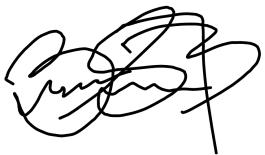 __________________________________(подпись)Рецензент:  Ассистент кафедры операционного менеджмента  ЛЕВЧЕНКО Анна Владимировна__________________________________(подпись)Санкт-Петербург2020ЗАЯВЛЕНИЕ О САМОСТОЯТЕЛЬНОМ ВЫПОЛНЕНИИ ВЫПУСКНОЙ КВАЛИФИКАЦИОННОЙ РАБОТЫЯ, Бабаш Дарья Романовна, студентка 4 курса направления 080200 «Менеджмент» (профиль подготовки — Логистика), заявляю, что в моей выпускной квалификационной работе на тему «Совершенствование управления запасами компании X», представленной в службу обеспечения программ бакалавриата для публичной защиты, не содержится элементов плагиата. Все прямые заимствования из печатных и электронных источников, а также из защищённых ранее курсовых и выпускных квалификационных работ, кандидатских и докторских диссертаций имеют соответствующие ссылки.Мне известно содержание п. 6.3 Правил обучения по основным образовательным программам высшего и среднего профессионального образования в СПбГУ о том, что «Требования к выполнению выпускной квалификационной работы устанавливаются рабочей программой учебных занятий», Рабочей программы учебной дисциплины «Выпускные квалификационные работы» о том, что «Обнаружение в ВКР студента плагиата (прямое или контекстуальное заимствование текста из печатных и электронных источников, а также из защищенных ранее выпускных квалификационных работ, кандидатских и докторских диссертаций без соответствующих ссылок) является основанием для выставления комиссией по защите курсовых работ оценки «незачтено (F)», и п. 51 Устава федерального государственного бюджетного образовательного учреждения высшего профессионального образования «Санкт-Петербургский государственный университет» о том, что «студент подлежит отчислению из Санкт-Петербургского университета за представление курсовой или выпускной квалификационной работы, выполненной другим лицом (лицами)».ВведениеВероятно, в условиях современности компаниям довольно сложно или же вовсе невозможно достичь своей максимально возможной эффективности, устойчивого конкурентного преимущества или, как минимум, стабильности, оставив без должного внимания даже один из аспектов своего функционирования, в том числе, и качество материального обеспечения, на котором сфокусирована данная выпускная квалификационная работа.Качество материального обеспечения предприятия, как и любое другого звено в деятельности предприятия, оказывает определённое воздействие на эффективность его деятельности в целом. Запасы являются составной частью материального обеспечения, а, следовательно, требуют соответствующих мер по их мониторингу, поддержанию, регулированию и контролю.Надёжность материального обеспечения выражается в способности системы управления товарно-материальными ценностями бесперебойно снабжать организацию всеми материалами и сырьём в запрашиваемом количестве и должном многообразии, не допуская при этом образования дефицита. На первый взгляд, рост уровня запасов окажет лишь позитивный эффект на предприятие, ведь, чем больше объём запасов, тем меньше вероятность потерь в связи с нехваткой ресурсов. Тем не менее, если взглянуть на этот вопрос с другого ракурса, можно заметить, что увеличение уровня запасов может привести к внушительному росту издержек на их хранение и заморозке денежных средств предприятия, выраженных самими запасами. Выявление такого противоречивого потенциального влияния запасов на деятельность компании лишний раз доказывает всю важность и актуальность скрупулёзного подхода к управлению ими.	Целью данной работы является повышение эффективности управления запасами компании X. Для того, чтобы в рамках ВКР удалось достичь поставленной цели, требуется выполнить представленные ниже задачи: Выявить слабые стороны в управлении запасами исследуемого предприятия;Определить, какой инструментарий способен устранить выявленные слабые стороны;Применить выбранный инструментарий и оценить целесообразность его использования;На основе результатов выполнения вышеперечисленных задач разработать рекомендации, способствующие повышению эффективности управления запасами компании X.Что касается инструментария, в ходе написания работы были применены ABC-, XYZ-, совмещённый ABC/ XYZ-анализы, а также модель Вильсона.Объектом исследования в рамках консультационного проекта является компания X, учредители которой предпочли оставить название предприятия конфиденциальной информацией. Предметом же исследования выступает процесс управления запасами организации.В первой главе настоящей работы представлена краткая характеристика исследуемого предприятия, а также описание его действующей системы управления запасами. Во второй главе содержится раскрытие понятия «запасы», их классификация, описание теоретических основ и ведущих практик по управлению запасами. Наряду с тем, во второй главе обоснован выбор того или иного инструментария. Третья глава, в свою очередь, представляет собой применение, а также результаты применения выбранного инструментария относительно выявленных проблемных аспектов управления запасами компании X.В процессе выполнения данного консультационного проекта удалось разработать рекомендации для изучаемого бизнес-субъекта, которые позволят устранить проблемные аспекты актуального процесса управления запасами, тем самым повысив его эффективность. Все рекомендации могут быть в дальнейшем применены исследуемой организацией на практике.Глава 1. КОМПАНИЯ Х И ЕЁ СИСТЕМА УПРАВЛЕНИЯ ЗАПАСАМИОбщее описание компании XКомпания X зарегистрирована в городе Санкт-Петербург, начало функционирования — 2000 год. Форма собственности предприятия — частная, организационно-правовая форма — общество с ограниченной ответственностью. Учредители — два физических лица, резидента РФ.Основным видом деятельности компании является оптовая торговля мебельной фурнитурой, сборными системами торгового оборудования, кухонными модулями и корпусами.Годовой объём продаж в 2019 году составил 548,6 млн. руб. Себестоимость реализованной продукции — 517,3 млн. руб. Валовая прибыль по результатам 2019 года составила 31,3 млн. руб.Среднесписочная численность сотрудников в 2019 году составила 58 человек.Структура предприятияВозглавляет предприятие генеральный директор, который контролирует все вопросы, связанные с финансовой и хозяйственной деятельностью предприятия.Отдел закупок (9 человек). Функции, реализуемые данным отделом:Исследование рынка поставщиков;Планирование закупок, непосредственно, сами закупки;Договорная работа (согласование ценовой политики, условий поставки и оплаты);Решение логистических вопросов, вопросов сертификации и качества продукции;Сопровождение товара до собственного склада.Отдел продаж (23 человека). Функции, реализуемые данным отделом:Исследование рынка потребителей;Ведение базы данных потенциальных потребителей;Продвижение товара на рынок;Реализация, сбыт продукции, работа с соответствующей документацией;Реализация через торговый зал;Сопровождение клиентов.Финансовый отдел, в том числе бухгалтерия (4 человека). Функции, реализуемые данным отделом:Бюджетирование;Управление финансовыми средствами;Бухгалтерский учет и налогообложение.Отдел складского хозяйстваФункционирование склада поддерживают 18 человек:Заведующий складом — 1 человек;Старший бригадир — 1 человек;Грузчики-водители — 3 человека;Приёмщики — 3 человека;Товароведы — 2 человека;Расфасовщики — 2 человека;Комплектовщики — 3 человека;Упаковщики — 3 человека.Вышеперечисленным персоналом осуществляются следующие операции:Погрузочно-разгрузочные работы;Приёмка товара по количеству и по качеству;Внутреннее перемещение товара на складе;Распределение товара (укладка товаров на стеллажи по номенклатуре);Комплектация товара для отгрузки заказчикам (упаковка, маркировка);Складской учет товаров.В распоряжении компании X находится одно складское одноэтажное помещение, которое по своему назначению можно отнести к оптово-распределительному. Площадь данного склада достигает 1900 м2 и подразделяется на 2 участка (холодный и отапливаемый).В работе склада задействовано оборудование: погрузчики, роклы, тележки, стеллажи трёхметровые двухуровневые (всё хранится на поддонах); упаковочные линии (для упаковки в полиэтиленовую плёнку).Арендная плата в месяц, с учетом компенсационной оплаты за электроэнергию, воду, отопление и услуги по охране и содержанию территории, составляет суммарно 1 250 000 руб.Административно-хозяйственный отдел (3 человека) Функции, реализуемые данным отделом, связаны с организационным и хозяйственным обеспечением руководства и структурных подразделений компании.Номенклатура товара компании ХСвою деятельность компания начинала с крепежной фурнитуры. Далее поэтапно были освоены лицевая фурнитура и различные комплектующие для сборки мебели. Впоследствии, компания начала работать и с сопутствующими товарами, необходимыми для полного комплектования кухонь и офисов. На сегодня каталог компании представлен 19 группами и тысячами позициями товара:Петли мебельные;Направляющие, ящики;Стяжки, крепеж и заглушки;Ноги, опоры, колеса;Ручки для мебели;Комплектующие для офисной мебели;Полкодержатели;Фурнитура для шкафов;Вытяжки;Кухонные комплектующие;Мойки для кухни;Смесители для кухни;Подъемные механизмы;Упаковочные материалы;Подстолья;Фурнитура для стекла и зеркалАмортизаторы и толкатели;Инструмент;Реставрационные материалы, упаковочные материалы.Поставщики компанииПроисхождение товараКомпания Х является одним из крупнейших дистрибьюторов мебельной фурнитуры и комплектующих в Северо-Западном федеральном округе.98% закупок компании осуществляется по экспорту. География поставщиков представлена странами ЕС (52%) и Китаем (46%). 2% закупок приходится на предприятия Российской Федерации. 28% товара от общего объёма поставляется компанией Unihopper (Китай), 11% — компанией Hettich (Германия).География поставщиков компании XОсновные поставщики продукции представлены в Таблице 1:Поставщики предприятия ХУсловия поставки товараПоставка товара от поставщиков осуществляется транспортом сторонних предприятий (93%), либо автотранспортом поставщиков (7%), как за счет заказчика (88%), так и за счет поставщика (12%).Поставки от поставщиков из стран ЕС и РФ осуществляются грузовым автотранспортом грузоподъёмность 2т, 5т, 10т и 20т на условиях поставки FCA — 94% поставок, 6% — на условиях CPT.Поставки из Китая осуществляются морским транспортом на условиях FOB (порт Китая).Условия оплаты с Поставщиками товараРасчеты за товар осуществляются безналичным способом с различными условиями оплаты:90% — частичная предоплата (10-30%) в момент подачи заявки, окончательный расчет (70-90%) в момент отгрузки товара (из Китая при получении коносамента);8% — с отсрочкой платежа 1-2 месяца с момента поставки товара;2% — предоставляется товар на реализацию.По результатам 2019 года объём закупок составил 464,2 млн. рублей.РеализацияРынок сбытаОсновными потребителями товара компании Х являются заказчики из Санкт-Петербурга и Ленинградской области, с объёмом продаж 277,4 млн. рублей или 50% от всего объёма продаж. Второе место по реализации занимают продажи в другие регионы РФ: 130,1 млн. рублей, 24%. Третье место занимают продажи собственного торгового зала: 125,1 млн. рублей, 23%. Также присутствуют продажи через интернет-магазин: 16 млн. рублей или 3%.Реализация товара по группам покупателейУсловия поставки товараПо Санкт-Петербургу и Ленобласти поставка товара потребителям осуществляется по договорам транспортными средствами индивидуальных предпринимателей или же российского оператора экспресс-доставки документов и грузов CDEK. При необходимости транспортные услуги заказываются в компании «ГрузовичкоФ».Транспортировка товаров в другие регионы осуществляется другими транспортными компаниями.Практически все поставки осуществляются на условиях поставки FCA (склад грузоотправителя — компании Х).Условия оплаты Покупателями товараРасчеты за товар юридическими лицами осуществляется безналичным способом. Физическими лицам: при получении в пункте выдачи наличными и банковскими картами; онлайн оплатой через Интернет.Условия оплаты:55% — сто процентная предоплата, с учетом продаж с собственного торгового зала;35% — частичная оплата (30-50%) при отгрузке товара, окончательный расчет в течении 1-3 месяцев с момента отгрузки;10% — отсрочка платежа 1-3 месяца с момента отгрузки.По результатам 2019 года объём продаж составил 548,6 млн. рублей.Текущая система управления запасамиИнтервью показало, что на взгляд представителей исследуемой организации никакие научные подходы, методы или модели практически не применяются в действующей системе управления запасами.Решения по закупкам принимаются менеджерами отдела закупок, в соответствии с планами закупок, в рабочем порядке на основании информации отдела продаж по плану и факту реализации, информации со склада об остатках товара, наличия свободных оборотных средств (информации от финансового отдела), собственной информации о новых предложениях поставщиков.Но основным фактором для осуществления заказа служит информация об остатках товара на складе, срок исполнения заявки и количество товара в заявке.Исходя из максимального месячного объёма реализации в предыдущем периоде (предыдущий год), из среднего срока исполнения заказов из стран ЕС 1,5 месяца, а из Китая 3 месяца, возможной задержки поставки (из стран ЕС — на 5 дней, из Китая — на 10 дней) по каждой позиции:Рассчитывается: объём заказа, исходя из логистических ограничений;Определяется: момент осуществления заказа, наступающий при достижении запаса равного пороговому уровню. Кроме того, компания X ведёт мониторинг запасов, а также выполняет ряд некоторых операций при помощи «1С:Управление нашей фирмой 8». 1С:УНФ — это комплексное программное решение преимущественно для малого бизнеса, занятого в: розничной/оптовой торговле; сфере услуг; ведении интернет-магазина или небольшом производстве. Данный продукт позволяет предприятию по собственному предпочтению, поэтапно активировать различные функциональные блоки, среди которых:CRM;Анализ бизнеса;Финансы;Зарплата и кадры;Закупки и склад;Производство;Работы и услуги;Интернет-магазин;Розничная торговля.Что касается закупок и склада, «Управление нашей фирмой 8» предлагает компаниям следующие функции: Оформление ордерной схемы;Мониторинг остатков на складе;Учёт оприходования запасов и их списание;Ведение справочника цен поставщиков;Учёт договоров и заказов;Резервирование запасов;Учёт поступления запасов.Выводы по Главе 1Компании Х придерживается концепции максимизации запасов. На сегодняшний день у всего персонала на каждом уровне организационной структуры формируется восприятие запасов как стратегически важного аспекта деятельности предприятия.В компании Х все-таки присутствуют некоторые научные подходы к управлению запасами. В частности, для определения норм запасов используются 2 эвристических метода (опытно-статистический и метод экспертных оценок), а также метод технико-экономических расчетов (не в полной мере). Кроме того, метод экстраполяции (один из экономико-математических методов) используется не на должном уровне, так как статистические данные ограничены только одним предыдущим периодом.Предприятие придерживается модели с фиксированным размером заказа (q-модель), которая описана далее среди прочих моделей управления запасами в Главе 2 (пункт 2.2.4). Однако, в качестве фиксированного размера заказа используется не значение, рассчитанное по соответствующей данной модели формуле, а то, которое предприятие посчитало наиболее приемлемым для той или иной позиции номенклатуры, исходя из фактических максимальных показателей предыдущего периода, а также имеющихся логистических ограничений.В данной ВКР, проанализировав существующие инструменты управления запасами, необходимо определить наиболее соответствующие условиям компании Х и оценить целесообразность их использования.Глава 2. обзор литературы и ведущих практик по управлению запасами предприятияБазисной целью любой компании является максимизация прибыли. В данной ВКР рассматривается деятельность торгового предприятия. Как утверждает практикующий специалист и бизнес-тренер в области логистики Виктор Мачульский, вести торговую деятельность в условиях полного отсутствия запасов практически нереально. Соответственно, в случае компании X, как и многих других дистрибьютеров, добиться максимизации прибыли можно, кроме всего прочего, благодаря правильному и регулярному управлению запасами. Сущность запасов и их классификацияЕсли прибегнуть к прочтению словаря доктора филологических наук С. И. Ожегова, на его страницах можно найти определение слова «запас». Оно гласит, что запас — это «то, что приготовлено (запасено), собрано для чего-нибудь; то, что имеется для использования».В рамках предприятия запасы могут рассматриваться, как материальные или финансовые активы, которые используются для производства, управленческих нужд и сбыта продукции с целью повышения прибыли предприятия с учетом колебания цен на сырьё и готовую продукцию. А. М. Гаджинский [Гаджинский, 2012], в свою очередь, подчёркивает, что форму запаса могут приобретать лишь ценности нематериальные и материальные. Последние он определяет, как материальную продукцию, ожидающую вступления: в процесс производственного потребления, в процесс продажи или в процесс личного потребления.Исходя из определения профессора Гаджинского Адиля Мухтаровича [Гаджинский, 2007], запасы можно классифицировать по видам товарно-материальных ценностей на:Сырьё и материалы;Незавершённое производство;Готовую продукцию.Сырьё и материалы, как и незавершённое производство, можно отнести по месту нахождения к производственным запасам. В то время, как готовая продукция, находящаяся на складах или в каналах обращения, уже будет считаться товарными запасами организации. Последние, равным образом, подразделяются на запасы: в пути, в торговле и сбытовые. К запасам в пути относится часть материально-товарных ценностей, которая пребывает в транспортных средствах, доводящих её до потребителя. Запасы в торговле – это та категория запасов, которая уже доставлена и реализуется в рамках предприятий розничной или оптовой торговли. Сбытовые запасы подразумевают продукцию, расположенную на складских площадях организации в ожидании продажи или транспортировки.Профессор Миротин Л. Б. [Миротин, 2002] утверждает, что упомянутая выше классификация относительно места пребывания запасов может быть детализирована разделением на ряд иных категорий, образуя новую классификацию относительно функционального назначения:Текущие;Подготовительные;Гарантийные (также упоминаются как страховые или резервные);Сезонные;Переходящие.В рамках данной классификации к текущим запасам относятся те материальные ценности, наличие которых у предприятия гарантирует непрерывность хозяйственной деятельности и возможность снабжения потребителей запрашиваемым количеством продукции. Что касается подготовительных, к этой категории относится часть материального потока, нуждающаяся в каких-либо дополнительных «подготовительных» операциях, прежде чем будет отпущена клиентам или конечным покупателям. Страховой запас, известный, равно как гарантийный или резервный, является некой превентивной мерой для снижения потенциального негативного эффекта всевозможных рисков (срыв поставок, сезонность поставок и спроса, расторжение контракта с недобросовестным поставщиком и тому подобное). Под переходящими подразумеваются те объёмы запасов, которые присутствуют у предприятия на конец отчётного периода. Это то количество сырья материалов, готовой продукции, товара, которое необходимо компании для осуществления непрерывной деятельности в период ожидания следующей поставки ресурсов.Стоит отметить, что в пятом издании методического пособия «Logistics & Distribution Management», написанном Питером Бэйкером, Филом Кроучером и Аланом Руштоном, можно встретить ранее не упоминавшиеся группы запасов в приведённой выше классификации: спекулятивные, рекламные. Под спекулятивной подразумевается та часть материального потока, которая снижает риск роста издержек вследствие повышения закупочных цен. В то время, как рекламные запасы отводятся под маркетинговую стратегию по привлечению потребителей.Также мы можем подразделять запасы по части позиции относительно всей логистической системы: запасы поставщиков, торговых представителей или потребителей.Ко всему прочему, запасы предприятия можно сгруппировать по временному признаку в следующие группы:Максимальный желательный запас;Пороговый запас;Текущий запас;Гарантийный запас.В своей работе «Корпоративная логистика (300 ответов на вопросы профессионалов)» доктор экономических наук Сергеев В. И. определяет максимальный желательный запас, как уровень запаса, экономически целесообразный в данной системе управления запасами. Пороговые запасы или пороговый уровень выступают зачастую ориентиром момента, в который необходимо оформлять новый заказ или заявку. Гарантийные и текущие запасы уже упоминались ранее в данной работе (назначение этих запасов аналогично назначению, указанному в предыдущей классификации). Доктор экономических наук Стерлигова А.Н. и кандидат экономических наук Фель А.В. в своём учебном пособии «Операционный (производственный) менеджмент» упоминают в вышеприведённой классификации такую группу запасов, как неликвиды. Не трудно догадаться из названия, что неликвидными считаются запасы, которые не были реализованы в течение длительного периода (в рамках компаний под длительным периодом зачастую подразумевают 1 календарный год).Последнее, но не маловажное, запасы могут быть классифицированы по имеющемуся объёму и реальной потребности:Нормативные (соответствуют обозначенному нормативу);Сверхнормативные (допустимо превышают его);Излишние (нецелесообразны, их надобность вовсе отсутствует).Цели создания запасов весьма различны и индивидуальны для каждого предприятия. Одна компания, например, намеревается снизить издержки за счёт экономии на транспортировке, оформлении заказа (поиск поставщиков, ведение переговоров и так далее). Иная – претерпела нарушение сроков поставки со стороны текущего поставщика и рассчитывает снизить риски, связанные с последующими вероятными сбоями в поставках. Третья же организация может рассчитывать на получение оптовых скидок при увеличении объёмов отгрузок. Также, компании нередко создают запасы или повышают имеющийся уровень для того, чтобы застраховаться от возможной неблагоприятной динамики закупочных цен или спроса, к примеру, сезонности. Кроме того, некоторые организации могут страшится образования дефицита того или иного ресурса, а, соответственно, и простоя оборудования, в связи с определёнными условия и ограничениями экономической среды (кризис, санкции и тому подобное). Помимо всего прочего, каждое предприятие нацелено на повышение уровня удовлетворённости потребителя или производственной эффективности за счёт создания, поддержания или увеличения уровня запасов [Muller, 2003].Существует ряд факторов, которые могут способствовать росту уровня запасов компании:Ненадлежащее качество закупаемой продукции;Сомнительная надёжность поставок;Рост временных рамок выполнения заказа;Неточности прогнозирования спроса;Увеличение протяжённости обслуживаемых маршрутов;Падение эффективности производства.Однако, прежде чем прибегать к повышению уровня запасов по той или иной позиции, руководство должно помнить, что по каждой добавленной единице запасов предприятие будет нести дополнительные издержки. Ниже представлена Таблица 3, в которой можно ознакомиться с категориями, а также соответствующими данным категориям издержками, формирующимися при возникновении запасов:Издержки по содержанию запасовТеоретические основы управления запасамиУправление запасами подразумевает планирование и контроль количества всех видов материальных ресурсов, потребляемых и реализуемых предприятием. Далее представлены основные задачи, выполнение которых включает в себя вышеупомянутый процесс:Прогнозирование спроса с учетом его характера и риска возникновения всевозможных непредвиденных колебаний;Определение оптимального уровня запасов для каждого реализуемого вида продукции;Регулярный мониторинг и контроль уровня запасов по каждому SKU;Проведение анализа применяемой стратегии управления запасами для дальнейшего её совершенствования или смены;Вычисление оптимального размера заказа для оформления заявок на осуществление последующих поставок продукции.Цикл оптимального управления запасамиЕсли рассматривать проблематику от общего к частному, то, что касается полноценных систем управления запасами, они зачастую создаются индивидуально под каждое предприятия с учёт тех или иных особенностей бизнес-субъекта. Однако, в своей работе «Управление запасами в цепях поставок» доктор экономических наук Стерлигова Алла Николаевна [Стерлигова, 2008] утверждает, что существует определённый базовый цикл оптимального управления запасами, основанный на исследовании практики функционирования ряда компаний и анализе специальной литературы. Автор заявляет, что данный цикл содержит 10 универсальных этапов, которых можно придерживаться при формировании системы управления запасами, независимо от отрасли предприятия. Цикл оптимального управления запасами выглядит следующим образом:Цикл оптимального управления запасамиИсточник: [Стерлигова, 2008].Стоит отметить, что данный цикл содержит этап, подразумевающий разработку алгоритма управления запасами. Если речь идёт не о намеренном создании запасов, то по сути своей они образуются при несоответствии характеристик поставки характеристикам потребления. Логику перемещения запасов как связующего звена между данными характеристиками можно описать моделированием движения запасов в рамках классических моделей управления запасами (пункт 2.2.6). Таким образом, процесс построения оригинального алгоритма управление запасами включает следующие ступени:Имитация поведения классических моделей управления запасами;Сравнение поведения запасов по итогам моделирования каждой из классических моделей;Определение правил принятия решений в рамках управления запасами;Разработка инструкции и иной документации на основе предыдущего пункта.Подходы к управлению запасамиМожно выделить 2 основных подхода к управлению запасами: традиционный и логистический. Описание традиционного подхода представлено в Таблице 4:Традиционный подход к управлению запасами	Источник: [Махова, 2016].Логистический и традиционный подход отличаются взглядом на запас как таковой. В рамках традиционного подхода запас рассматривался как нечто локальное. Оперируя логистической терминологией, можно сказать, что традиционный подход управления запасами концентрировался на материальном потоке в рамках конкретного обособленного звена логистической цепи, игнорируя при этом взаимодействие данного звена с остальными процессами, участниками и ресурсами логистической системы. Логистический подход изменил конъюнктуру традиционного, отказавшись от восприятия запаса как обособленного звена всей логистической цепи. Была налажена координация между всеми частями материального потока с учётом информационного и финансового потоков.Концепции создания запасовИсходя из того, какое влияние могут оказывать внутренние или внешние факторы на создание запасов в рамках предприятия, выделяются следующие концепции создания запасов:Максимизации запаса;Оптимизации запаса;Минимизации запаса.Первая из вышеперечисленных является достаточно устаревшей, на сегодняшний день к её применению прибегают всё реже. Данная концепция была наиболее рациональна с точки зрения удовлетворения потребности накапливать внушительные запасы пищи. В определённые исторические периоды значительные объёмы запасов рассматривались как показатель благосостояния и процветания отдельного гражданина, семьи, населённого пункта или государства в целом. Концепция максимизации запасов может быть обоснована отсутствием возможности более или менее точного прогнозирования спроса, критической труднодоступностью закупаемых или потребляемых ресурсов. Последним зафиксированным периодом процветания максимизация запасов стали времена экономической стагнации в «эпоху застоя» (1965 — 1985 гг.) на территории Советского Союза.К концу XIX века промышленное производство начало стремительно развиваться и масштабироваться. Это повлекло за собой наращивание объёмов и расширение номенклатуры запасов. Данная тенденция стала катализатором становления и эволюции научного подхода к управлению запасами. Началом развития концепции оптимизации запасов, которая в рамках современности является наиболее применяемой, считается 1931 год, в котором была опубликована первая специализированная книга по управлению запасами. Сутью концепции является сокращение издержек по созданию и содержанию запасов за счёт заблаговременного определения их оптимального уровня. Таким образом, главным вопрос того времени было, как определить этот самый оптимальный уровень? Не осознавая принципиального различия между минимизацией затрат и минимизацией запасов, компании нередко доводили свои запасы до критически низкого уровня, который влёк за собой падение эффективности производства.Вместе с тем, существует ряд предприятий, которые, в отличие от компаний, придерживающихся положительного взгляда на запасы, делают акцент преимущественно на их негативном влиянии на деятельность организации. Так, например, большинство японских менеджеров полагают, что внушительные запасы – это лишь признак мотовства и инструмент, с помощью которого управленцы пытаются замаскировать неспособность производить действительно качественный продукт мелкими партиями, неумение чётко и правильно планировать, а также сбои в снабжении и производстве. Данная идеология побуждает компании прибегать к использованию концепции минимизации запасов, которая выражается в тенденции сводить запасы предприятия к допустимому наименьшему уровню.В итоге, если обратиться к описанию концепций создания запасов, можно заметить, что 2 из вышеупомянутых базируются на двух противоположных точках зрения. С одной стороны, концепция максимизации запасов абсолютизирует положительную роль запасов, с другой — концепция минимизации, которая абсолютизирует отрицательную. Что касается концепции оптимизации запасов, то она представляет собой некий баланс между указанными выше. Чтобы точнее осознать различия во мнениях, лежащих в основе концепций, следует рассмотреть Таблицу 5:Положительная и отрицательная роль запасовИсточник: [Махова, 2016].Нельзя абсолютно категорично утверждать, что одна из концепций создания запасов является оптимальной для предприятий всех масштабов, отраслей и географических рынков. Определение уровня запасов в компании зависит от ряда факторов:Организационной структуры;Уровня технологического оснащения;Готовности к изменениям и инновациям;Взаимоотношений с поставщиками, потребителями;Развитости и пригодности транспортной сети на территории функционирования предприятия.Основные модели управления запасамиПри описании цикла оптимального управления запасами в пункте 2.2.1 были упомянуты модели управления запасами предприятия. Данные модели применяются при условии наличия независимого спроса. Такой тип спроса подразумевает, что использование того или иного ресурса не обусловливается планом производства другого, более комплексного изделия (ресурс направлен на удовлетворение внешней потребности). В рамках управления запасами при независимом спросе необходимо ответить, прежде всего, на два основных вопроса: сколько заказывать и когда заказывать? Соответственно, применение моделей управления запасами ориентированно на решение следующих задач: определение оптимального размера заказа, определение страхового уровня запасов, установление интервала между размещениями заказов. К данным моделям относятся:Модель с фиксированным размером заказа (q-модель);Модель с фиксированным интервалом времени между заказами (p-модель);Модель управления запасами с установленной периодичностью пополнения запаса до фиксированного уровня;«Минимум – максимум».Суть модели с фиксированным размером заказа заключается в определении оптимального (экономичного) объёма заказа . При этом, заказ на новую партию будет выдвигаться в тот момент, когда текущий уровень запаса достигнет заранее установленного порогового уровня R. Таким образом, размер заказа в данной модели всегда будет стабильным, наряду с этим, интервал времени между моментами размещения заказов может варьироваться. Все остальные параметры модели будут формироваться, исходя из размера заказа. Модель с фиксированным размером заказа требует постоянного мониторинга состояния запасов и их количества. Вся соответствующая документация должна обновляться при каждом пополнении или расходовании того или иного ресурса.По итогу функционирования данной модели нас будет интересовать суммарные годовые затраты на создание запасов, которые можно вычислить по следующей формуле:где  — общая средняя стоимость заказа,  — потребность в запасе в плановом периоде,  — цена единицы закупаемого ресурса,  — оптимальный (экономичный) размер заказа,  — затраты на размещение одного заказа,  — издержки хранения единицы запаса в плановом периоде.Суммарные затраты предприятия на создание запасов в плановом периоде будут минимальными при величине заказа, равной оптимальному (экономичному) размеру заказа, который может быть вычислен по модели Вильсона:где  — оптимальный (экономичный) размер заказа,  — издержки хранения единицы запаса в плановом периоде,  — затраты на размещение одного заказа,  — потребность в запасе в плановом периоде.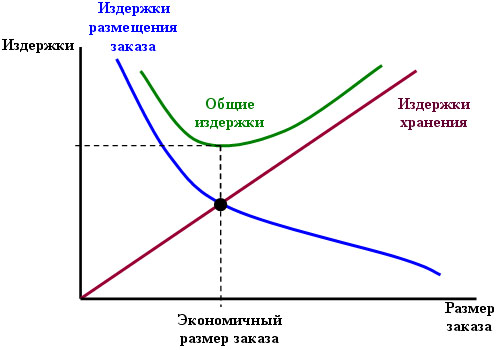 Влияние  на общие издержки по созданию запасовИсточник: [Стерлигова, 2005]Данный график отображает основной смысл вычисления оптимального (экономичного) размера заказа. Точка, в которой общие издержки на зелёной кривой минимальны, достигается именно при размере заказа равному . Оптимальный размер заказа позволяет найти некий баланс между затратами на хранение и затратами на размещение заказа.	Существует несколько вариаций данной модели:С постепенным пополнением;С учетом потерь от дефицита;С учетом дефицита при постепенном пополнении;С многономенклатурным заказом;С учетом оптовых скидок;С учетом НДС.Вариант EOQ с постепенным пополнением используется в том случае, если полностью восполнить требуемый объём запасов не представляется возможным за 1 поставку (из-за чрезмерно внушительного объёма или высокой сложности процедуры проверки качества при приёмке). При данных условиях оптимальный (экономичный) размер заказа может быть рассчитан по следующей формуле:где  — оптимальный (экономичный) размер заказа,  — издержки хранения единицы запаса в плановом периоде,  — затраты на размещение одного заказа,  — потребность в запасе в плановом периоде,  — среднесуточный объем поступления товарно-материальных ценностей на склад,  — среднесуточная потребность в запасах.Вариант EOQ с учетом потерь от дефицита используется в том случае, если в тот или иной момент времени компания не смогла удовлетворить образовавшийся спрос в связи с отсутствием запасов требуемого товара, в связи с чем объём неудовлетворённого спроса прибавляется к объёму спроса, который будет удовлетворён в последующем при поступлении новой партии. Подразумевается, что потребитель готов ждать и приобрести в следующий раз больше, чем планировалось. В данной ситуации оптимальный (экономичный) размер заказа может быть рассчитан по следующей формуле:где  — оптимальный (экономичный) размер заказа,  — издержки хранения единицы запаса в плановом периоде,  — затраты на размещение одного заказа,  — потребность в запасе в плановом периоде,  — издержки дефицита.	Вариант EOQ c учетом дефицита при постепенном пополнении используется в том случае, если ситуация представляет из себя комбинацию двух упомянутых выше вариантов. При данных условиях оптимальный (экономичный) размер заказа может быть рассчитан по следующей формуле:	где  — оптимальный (экономичный) размер заказа,  — издержки хранения единицы запаса в плановом периоде,  — затраты на размещение одного заказа,  — потребность в запасе в плановом периоде,  — издержки дефицита,  — среднесуточный объем поступления товарно-материальных ценностей на склад,  — среднесуточная потребность в запасах.Вариант EOQ c многономенклатурным заказом подразумевает использование представленной ниже формулы для вычисления оптимального (экономичного) размера заказа:где  — потребность в запасе i-ого наименования в плановом периоде,  — вектор потребностей в запасе различных наименований в плановом периоде времени,  — вектор затрат на хранение единицы запаса различных наименований в плановом периоде времени,  — затраты на размещение одного заказа.	Вариант EOQ c учетом оптовых скидок, в отличии от прошлых вариаций данной формулы, не игнорирует закупочные цены. Необходимо рассмотреть 2 варианта ситуации:Затраты на хранение единицы запаса не зависят от цены;Затраты на хранение единицы запаса зависят от цены.В случае первого варианта расчёты будут проводиться по следующему алгоритму:Рассчитать оптимальный (экономичный) размер заказа по базовой формуле;Определить, для какого уровня цены полученное  реально;Проверить, является цена, определённая в предыдущем пункте наименьшей из возможных. Если ответ положителен, , полученное в первом пункте является окончательным результатом. Если отрицателен, следовать по алгоритму далее.Вычислить общие затраты на создание и поддержание запасов по уровню цены, определённому во втором пункте.Найти минимальное значение общих затрат на создание и поддержание запасов из рассчитанных и отметить соответствующую цену и объем закупки.В случае второго варианта алгоритм будет выглядеть следующим образом:Вычислить размер заказа по каждой из цен (начиная с наиболее низкой), пока не будет определён допустимый для реализации  (распространяются ли на данный объём заказа оптовые скидки);Проверить, является цена, определённая в предыдущем пункте наименьшей из возможных. Если ответ положителен, , полученное в первом пункте является окончательным результатом. Если отрицателен, следовать по алгоритму далее.Вычислить общие затраты на создание и поддержание запасов по уровням цены, для которых полученное  является реальным;Выбрать наименьшее значение общих затрат на создание и поддержание запасов из вычисленных ранее, указать релевантную цену и .	Вариант EOQ c учетом НДС был выведен, когда различные экономические и финансовые службы стали задавать вопросом, как должна учитываться цена единицы ресурса при расчёте оптимального (экономичного) размера заказа: с учётом НДС или без? В данной ситуации оптимальный (экономичный) размер заказа может быть рассчитан по следующей формуле:Где  — оптимальный (экономичный) размер заказа,  — издержки хранения единицы запаса в плановом периоде,  — затраты на размещение одного заказа,  — потребность в запасе в плановом периоде,  — доля цены продукции, приходящейся на затраты по хранению,  — коэффициент ставки НДС,  — цена единицы закупаемого ресурса.	Коэффициент указывается таким образом: к примеру, если ставка НДС имеет значение 10%, то коэффициент ставки НДС будет указываться как 1,1.Однако, стоит помнить, что данная формула имеет достаточно широкий спектр теоретических допущений, которые сужают область её применения. Среди них:Расход ресурсов непрерывный и равномерный;Период между двумя смежными поставками постоянен;Стоимость доставки строго пропорциональна объему заказа (не учитывается влияние емкости транспортных средств и оптовые скидки на доставку);Спрос удовлетворяется полностью и мгновенно;Транзитный и страховой запасы отсутствуют;Емкость склада не ограничена;Затраты на размещение и выполнение заказа не зависят от размера заказа и постоянны в течение планового периода;Цена поставляемой продукции в течение планового периода постоянна;Затраты на содержание запаса единицы продукции в течение единицы времени постоянны и не зависят от суммы вложенных в запасы средств и сроков.В отличии от q-модели, модель с фиксированным интервалом времени между заказами подразумевает статический период повторения заказов, а оптимальный (экономичный) размер заказа высчитывается лишь для последующего определения эффективного временного периода между заказами. С порядком проведения расчётов параметров модели с фиксированным интервалом времени между заказами можно ознакомиться с помощью Таблицы 6:Порядок проведения расчётов по p-модели[Источник: Монашова, 2018]	После двух классических моделей управления запасами рассмотрим модель с установленной периодичностью пополнения запаса до фиксированного уровня, а также «минимум – максимум». Последняя является технологической моделью с двумя фиксированными уровнями запасов с неопределённой периодичностью поставок. Модель минимакс ориентирована на те случаи, когда издержки на оформление заказа и учёт запасов настолько внушительны, что считаются равносильными потерям в случае образования дефицита. «Минимум – максимум» работает таким образом, что заказ на пополнение запасов новой партией формируется лишь в момент, когда текущий уровень запасов достиг или оказался меньше минимального допустимого уровня. Объём заказа в данной модели будет определяться максимальным уровнем, до которого каждый раз должны пополняться запасы предприятия. С порядком проведения расчётов параметров модели минимакс можно ознакомиться с помощью Таблицы 7:Порядок проведения расчётов по модели «минимум – максимум»[Источник: Монашова, 2018]Что касается модели с установленной периодичностью пополнения запаса до фиксированного уровня, она используется в тех случаях, когда компания имеет дело с сезонными товарами или просто довольно нестабильным спросом на продукцию. Данная модель предполагает фиксированные периодичность поставок и точку заказа (пороговый уровень). Стоит отметить, что при применении этой модели запасы разделяют на 2 категории: плановые и дополнительные. Первые совершаются через установленный промежуток времени в то время, как последние возможны при достижении порогового уровня. С порядком проведения расчётов параметров модели с установленной периодичностью пополнения запаса до фиксированного уровня можно ознакомиться с помощью Таблицы 8:Порядок проведения расчётов по модели с установленной периодичностью пополнения запаса до фиксированного уровня[Источник: Монашова, 2018]ABC- и XYZ-анализы	В основе анализа лежит идея о том, что большая часть объёмов продаж обеспечивается ограниченным и довольно узким кругом товаров. На базе данного суждения итальянский экономист Вильфредо Парето в 1897 году вывел закон  , который звучит следующим образом: «80% доходов приходится на 20% населения». Проведя аналогию с товарным ассортиментом, можно сформулировать следующее утверждение: «80% от общего объема продаж (прибыли, расходов или любого другого показателя, по которому проводится классификация запасов) компании приходится на 20% реализуемой продукции».При проведении АВС-анализа необходимо выполнить следующие задачи:Определить цель выполнения анализа. Определить объект анализа и параметр, по которому будет проводиться анализ.Составить ранжируемый список объектов относительно значения параметра (по убыванию). Вычислить долю параметра от общей суммы параметров с накопительным итогом, которая рассчитывается прибавлением параметра к сумме предыдущих параметров.Распределить анализируемые объекты по группам А (80% от анализируемого параметра компании), В (15%) и С (5%).Объектами АВС-анализа могут выступать: поставщики, потребители, товарные группы, товарные позиции и тому подобное. Параметры описания и измерения также бывают различными: объем продаж, доход, прибыль, товарный запас, оборачиваемость и так далее.В результате проведения данного анализа (если объектом являлся товар) для каждой из выделенных групп может быть сформулирована селективная стратегия управления запасами, прогнозирования, инвентаризации и тому подобное. Данные стратегии способствуют более обоснованной и оперативной реакции на изменение уровня запасов той или иной позиции номенклатуры. Далее в Таблице 10 приведён пример стратегий для 4-х категорий товаров:Селективные стратегии для 4-х категорий запасов	В то время, как применение ABC-анализа позволяет выявить наиболее приоритетные позиции номенклатуры или группы товаров для предприятия, XYZ-анализ помогает определить колебания спроса по каждой из них. В рамках последнего требуется рассчитать коэффициент вариации по каждой позиции/группе, в соответствии с которым они в дальнейшем будут разбиваться по категориям: X — 0-10%, Y — 10-25% и Z — от 25% либо X — 0-20%, Y — 20%-50% и Z — от 50%.	Первым шагом при выполнении XYZ-анализа является вычисление среднего спроса (объёма продаж) по каждому -ому элементу (номенклатурной позиции/товарной категории) по представленной ниже формуле:где  — средний спрос, ; .	Далее для каждого i-го элемента вычисляется стандартное отклонение спроса  за отчётный период (предположим, 12 месяцев) по следующей формуле:	где  — стандартное отклонение спроса,  — средний спрос, ; .После того, как стандартное отклонение было определено, необходимо просчитать коэффициент вариации  спроса по каждой позиции по формуле:где  — коэффициент вариации спроса по -ой позиции,  — средний спрос,  — стандартное отклонение спроса.	Следом все элементы нужно отсортировать по полученным значения  в порядке возрастания. По полученному списку нужно рассортировать все элементы по категориям X, Y и Z. (Все формулы для проведения XYZ-анализа заимствованы из источника соответствующей сноски).Товары, попавшие в группу X, будут характеризоваться стабильным объёмом потребления, незначительными колебаниями в расходе и высокой точностью прогнозирования. В категорию Y попадут товары со средней точностью прогнозирования и некоторыми явными тенденциями. Группа Z будет содержать позиции, которые потребляют не на регулярной основе, а также имеют низкую точность прогнозирования.	ABC- и XYZ-анализы зачастую проводят вместе, получая совмещённый ABC/XYZ-анализ. Такой подход даёт возможность повысить эффективности системы управления запасами предприятия за счёт:определения приоритетных товаров, а также факторов, влияющих на их количество, хранящееся на складе;повышения доли высокоприбыльных товаров без нарушения актуальных принципов ассортиментной политики;перераспределения усилий персонала. После проведения каждого анализа по отдельности, полученные результаты формируются в таблицу следующего формата:Таблица совмещённого ABC/XYZ-анализа	Каждая образовавшаяся группа имеет характерные признаки. Так, например, группам AX и BX свойственен высокий уровень дохода и стабильный спрос, что требует их постоянного наличия и позволяет предприятию снизить страховой запас. AY и BY также обеспечивают весьма высокий уровень дохода. Однако, спрос по данным категориям прогнозируется менее точно, чтоб приводит к необходимости увеличения страхового запаса. AZ и BZ представляют собой стратегически важные товары. Тем не менее, спрос на них сложно, а порой и вовсе невозможно спрогнозировать. В связи с этим, компания вынуждена в значительной мере повышать уровень страхового запаса по данным категориям. Стоит отметить, что такая мера может привести к критическому росту издержек, связанных с хранением. Дабы нивелировать последствия данной проблемы, предприятие может прибегнуть к поиску и заключению договоров с поставщиками, способными обеспечить необходимые товары в необходимом количестве в кратчайшие сроки. В ином случае можно реализовывать запасы данных категорий исключительно под заказ. Что касается CX, эта группа запасов приносит низкий, но стабильный доход. Для данной категории можно наладить p-систему управления запасами, что приведёт к сокращению страхового запаса. Группе CY больше подойдёт q-система управления запасами и объёмы страхового запаса, соответствующие текущим финансовым возможностям компании. В категорию CZ входят позиции, проставляемые под заказ, имеющие спонтанный спрос или попросту новые товары. Некоторую часть данной группы можно вовсе выводить из номенклатуры (давно взятые под заказ, но до сих пор не реализованные), а состояние остальных тщательно мониторить. Именно запасы, относящиеся к категории CZ, могут впоследствии стать неликвидными. Выводы по Главе 2Сопоставив цикл оптимального управления запасами Стерлиговой и фактическую логику управления запасами компании X, можно прийти к выводу о том, что предприятие не придерживалось каждого этапа цикла при становлении собственного процесса управления запасами. I, II, IV, V, VII, VIII, а также X этапы были затронуты в той или иной мере. В то время, как остальные остались без должного внимания. Было принято решение перейти к первому среди этапов, которыми пренебрегла компания — этапу АВС- и XYZ-анализа номенклатуры запасов. Вместе с тем, посчиталось целесообразным провести совмещённый АВС/XYZ-анализ, дающий возможность точнее выделить наиболее приоритетные группы товаров для предприятия. После того, как такие группы будут определены, рационально сосредоточить все последующие вычисления в рамках данной ВКР именно на них.Как было сказано ранее, предприятие чисто теоретически придерживается модели с фиксированным размером заказа (q-модель), подразумевающей расчёт экономичного размера заказа. Однако, фактически оптимальный размер заказа просчитан не был. Исходя из этого, было принято решение, на основе имеющихся данных просчитать потенциальный экономичный размер заказа по некоторым позициям из наиболее приоритетных товарных групп на 2020 год.Помимо всего прочего, Чейз Ричард Б., Эквилайн Николас Дж. и Якобс Роберт Ф. отмечают в своей работе «Производственный и операционный менеджмент», что модель с фиксированным размером заказа (q-модель) более остальных основных моделей управления запасами подходит для управления стратегически важными группами запасов, так как подразумевает более жесткий контроль за запасами, обеспечивая более быструю реакцию на непредвиденные ситуации, несущие угрозу дефицита запасов. Безусловно, существую ещё такие более сложные модели, как, например, Newsvendor, Dynamic Economic Lotsize Model (DEL) и Base stock. Однако, в практической части они применяться не будут, так как: модель Newsvendor предполагает работу с сезонными или скоропортящимися товарами, какими мебельная фурнитура не является; модель DEL подразумевает работу с товарами, спрос на которые сложно прогнозируемый, что не подходит к нашей ситуации, так как нами будут рассматриваться группы товаров, относящиеся к категории AX, которые предполагают наличие наиболее стабильного спроса; модель Base stock предполагает размещение заказа через ранее установленный фиксированный период, что противоречит текущей логике управления запасами компании X.Глава 3. ПРИМЕНЕНИЕ ИНСТРУМЕНТАРИЯ, ОЦЕНКА ЦЕЛЕСООБРАЗНОСТИПроведение ABC-, XYZ- и ABC-XYZ анализовДля получения более точного результата по определению товаров, наиболее влияющих на эффективность деятельности компании АВС-анализ будет проведен в два этапа: на первом этапе в качестве объекта будут группы товаров, на втором этапе — товары групп, вошедших в категорию А.С этой же целью, анализ будет проведен по двум параметрам: выручке и прибыли.Для классификации товара по степени стабильности продаж и уровню колебаний потребления по группам товаров параллельно будет проведен XYZ-анализ по параметру — выручка.В завершении проводится совмещенный АВС-XYZ анализ, позволяющий одновременно определить позиции товара по вкладу в структуру сбыта и стабильность их реализации.За отчётный период принят 1 календарный год (12 месяцев).ABC-анализ по 19 группам товаровСо всеми расчётами, предшествующими результатам анализа, можно ознакомиться в Приложениях №1 — 4. Результаты ABC-анализа представлены в Таблице 11 и 12:Результаты ABC-анализа по выручке по всем группам товараРезультаты ABC-анализа по прибыли по всем группам товара	Стоит обратить внимание, что группы запасов, относящиеся к категории А, остались неизменными: петли мебельные; направляющие, ящики; стяжки, крепеж и заглушки; ноги, опоры, колеса.XYZ-анализ по 19 группам товаровПосле ABC-анализа был проведён XYZ-анализ по той же номенклатуре (19 товарных групп). Параметром была выбрана также выручка от реализации. Что касается процентных значений коэффициента вариации, после обсуждения данного вопроса с представителями компании X было принято решение воспользоваться следующими ограничениями: X — 0-10%, Y — 10-25% и Z — от 25%. Рассматриваемый период — 1 календарный год (12 месяцев).  Расчёты по данному методу представлены в Приложениях №5 — 7. С результатами XYZ-анализа по выручке можно ознакомиться в Таблице №13:Результаты XYZ-анализа по выручке по всем группам товараABC/XYZ-анализ по 19 группам товаровНа основе приведённых выше результатов нескольких ABC-анализов и XYZ-анализа была составлена сводная Таблица 14 ABC/XYZ-анализа:Результаты ABC/XYZ-анализа по всем группам товара	На основании данной таблицы были выделены 4 группы товаров, относящиеся к категории AX: петли мебельные; направляющие, ящики; стяжки, крепеж и заглушки; ноги, опоры, колеса. Позиции номенклатуры, входящие в состав данных групп, характеризуются, как было сказано ранее, высоким уровнем дохода и стабильным спросом. Следовательно, именно они являются наиболее приоритетными для предприятия и требуют максимального контроля и перераспределения в их сторону как материальных ресурсов, так и человеческого ресурса, с целью:достижения постоянного наличия на складе, и как следствие минимизации рисков возникновения дефицита;уменьшения уровня запасов, для высвобождения оборотных средств.Вся последующая работа будет связана с позициями именно из этих групп товаров.ABC-анализ по позициям из 4-х наиболее приоритетных групп товаров	Внутри вышеупомянутых групп также был проведён ABC-анализ классическим методом как по выручке, так и по прибыли. Рассматриваемый период — календарный год. В Таблицах 15 и 16 представлены результаты данного анализа по группе «Петли мебельные». Со всеми сопутствующими анализу расчётами можно ознакомиться в Приложениях № 8 — 11.Результаты ABC-анализа классическим методом по выручке по группе «Петли мебельные»Результаты ABC-анализа классическим методом по прибыли по группе «Петли мебельные»	В Таблицах 17 и 18 представлены результаты ABC-анализа по группе «Направляющие, ящики». Со всеми соответствующими вычислениями можно ознакомиться в Приложениях № 12 — 15.Результаты ABC-анализа классическим методом по выручке по группе «Направляющие, ящики»Результаты ABC-анализа классическим методом по прибыли по группе «Направляющие, ящики»Что касается третьей из наиболее приоритетных товарных групп «Стяжки, крепеж и заглушки», исходные данные, представленные в Таблице 19 и 20, показывают, что в данной группе нет четко выраженных товаров, которые занимали бы определяющие позиции, как по выручке, так и по прибыли. Все позиции данной номенклатурной группы приблизительно равны и равноценно влияют на общие показатели. Однако, было выделено две позиции (3.5.1. Шурупы; 3.5.2. Еврошурупы), которые среди всех прочих имеют наиболее высокие значения рассматриваемых показателей.Исходные данные по группе «Стяжки, крепеж и заглушки»Исходные данные по группе «Стяжки, крепеж и заглушки»В группе «Ноги, опоры, колеса» позиции всё же имеют весомо отличающиеся значения показателей, как в группах «Петли мебельные» и «Направляющие, ящики». Именно поэтому при помощи ABC-анализа всё же удалось выделить наиболее приоритетные позиции внутри 4-ой группы. В Таблицах 21 и 22 можно ознакомиться с результатами ABC-анализа по выручке и прибыли по группе «Ноги, опоры, колеса». Вычисления, проведённые в процессе анализа представлены в Приложениях №16 — 19.Результаты ABC-анализа классическим методом по выручке по группе «Ноги, опоры, колеса»Результаты ABC-анализа классическим методом по прибыли по группе «Ноги, опоры, колеса»В итоге, в результате проведения ABC-, XYZ- и ABC/ XYZ-анализов были определены 10 позиций из всей номенклатуры товара, наиболее определяющие результаты деятельности компании (Таблица 23). В целом они обеспечивают 26,8 млн. рублей, или 48,93% от всего объёма продаж, а также 15,6 млн. рублей, или 49,75% прибыли (Приложения №20 и №21).Наиболее влиятельные товары из 4-х наиболее приоритетных группТаким образом, данная номенклатура товара требует к себе внимания, даже большего, чем группы, к которым они относятся.И поэтому, дальнейшие исследования будут проведены именно по ним.Определение экономического результатаОптимальный размер и общая средняя стоимость заказаВ данной ВКР ранее было упомянуто, что для товаров, относящихся к категории AX, стратегия по управлению запасами заключается в постоянном контроле присутствия позиций на складе, а также определении оптимального объёма заказа и объёма запасов. Существует 2 основные ошибки, которые допускаются при управлении запасами:На основании того, что позиции, относящиеся к категории А, являются наиболее важными для предприятия, оно стремиться значительно повысить уровень их запаса, чтобы всегда быть уверенным в том, что удастся совершить ту или иную сделку.На основании того, что позиции, относящиеся к категории X, имеют наиболее стабильный спрос, компания снижает уровень запасов по данным товарам до чрезмерно низкого уровня.EOQ-модель (модель экономического заказа) является тем инструментом, который определяет оптимальный объём заказываемого товара, позволяющий минимизировать совокупные затраты на осуществление заказа и содержание запасов.Исходя из вышеизложенной информации, был произведён ряд расчётов по 10 позициям номенклатуры, указанным в Таблице 23.Был вычислен оптимальный размер заказа Q по формуле (2, Глава 2):где  — оптимальный (экономичный) размер заказа,  — издержки хранения единицы запаса в плановом периоде,  — потребность в запасе в плановом периоде,  — затраты на размещение одного заказа.	Кроме того, был рассчитан оптимальный период заказа t* (EOP) по формуле:где  — оптимальный период заказа;  — затраты на размещение одного заказа,  — издержки хранения единицы запаса в плановом периоде,  — потребность в запасе в плановом периоде.	После этого, была рассчитана общая средняя стоимость заказа  (1, Глава 2):где  — общая средняя стоимость заказа,  — потребность в запасе в плановом периоде,  — цена единицы закупаемого ресурса,  — оптимальный (экономичный) размер заказа,  — издержки хранения единицы запаса в плановом периоде,  — затраты на размещение одного заказа.	Для того, чтобы рассчитать оптимальный размер заказа , оптимальный период заказа t* (EOP) и общую среднюю стоимость заказа  были вычислены затраты на размещение одного заказа:где  — затраты на размещение одного заказа,  — логистические издержки, которые подразумевают транспортные расходы на 1 заказ (с учётом таможенных расходов),  — фонд заработной платы отдела закупок на 1 заказ,  — расходы на командировки на 1 заказ.	Также были рассчитаны издержки хранения единицы запаса в плановом периоде:где  — издержки хранения единицы запаса в плановом периоде,  — фонд заработной платы отдела складского хозяйства на единицу запаса, расходы на финансирование (15% годовых),  — цена единицы закупаемого ресурса.	В Таблице 24 представлены значения  — фактических размеров заказов, применяемых компанией X, а также  — расчетных оптимальных размеров заказов по каждой рассматриваемой позиции товаров. С данными, использованными для получения  расчетных оптимальных размеров, можно ознакомиться в Приложениях №22 и №23.Фактические размер заказа и оптимальный размер заказаВ Таблице 25, представлены значения  — фактической общей средней стоимости заказа по каждой позиции в компания X, а также значения  — общей средней стоимости заказа для компании X при размере заказа равном .  была рассчитана по той же формуле, что и . Единственным отличием было использование вместо  оптимального,  фактического. С данными, используемыми для расчётов  и , можно ознакомиться также в Приложениях №22 и №23.Фактическая общая средняя стоимость заказа и расчётная общая средняя стоимость заказаПолученные данные показывают, что EOQ-модель предлагает по ряду позиций, таких, как петли «Unihopper с доводчиком», петли «HettichSensys с доводчиком», шурупы и еврошурупы, (обозначим их, как группа «1») снизить размеры заказов, а по позициям «Ящики»  и «Ноги для столов» (группа «2»), напротив, увеличить их объёмы.При этом, средняя стоимость заказа по каждой из всех десяти позиций существенно уменьшается. Что суммарно снижает общие издержки на осуществление заказа и содержание запасов (на 5,5 млн. рублей), и, соответственно, увеличивает прибыль компании на ту же сумму.В Таблице 26 можно ознакомиться с тем, насколько именно снизится общая средняя стоимость заказа по каждой позиции товара.Экономический эффект от перехода на полученные при расчётах значения показателейПоложительный эффект при применении EOQ-модели, достигается за счет того, что по группе «1», при уменьшении объёма заказа до расчетного оптимального, снижение затрат на содержание запасов значительно существеннее, чем увеличение затрат на само выполнение заказа. По группе «2», наоборот. При увеличении объёма заказа до расчетного оптимального, увеличение затрат на содержание запасов значительно ниже, чем уменьшение затрат на выполнение заказа.Средний уровень запасаОптимальный размер заказа , кроме того, позволяет определить оптимальный средний уровень запаса (). Средний уровень запасов составляет половину размера заказа + размер страхового запаса :где  — средний уровень запас,  — оптимальный (экономичный) размер заказа,   — страховой запас.Также средний уровень запаса () может определяться по формуле:где  — средний уровень запас,  — потребность в запасе в плановом периоде,  — цена единицы закупаемого ресурса,  — количество заказов в периоде,  — страховой запас.Средний уровень запасов может быть выражен, как в количественном, так и денежном выражении.Расчеты среднего уровня запасов по рассматриваемым позициям представлены в Приложениях №24—26, Сравнительный анализ фактических средних уровней запасов  с расчетными  в — Таблицах 27 — 29.Общий сравнительный анализ фактических средних уровней запасов с расчётнымиСравнительный анализ фактических средних уровней запасов с расчётными по группе 1Сравнительный анализ фактических средних уровней запасов с расчётными по группе 2Полученные данные показывают, что переход Компании Х на расчетные оптимальные размеры заказов по группе «1» (петли «Unihopper с доводчиком», петли «HettichSensys с доводчиком», шурупы и еврошурупы) приводит к естественному уменьшению среднего уровня запасов, а по группе «2» («Ящики» и «Ноги для столов») — к его увеличению. В целом по десяти позициям средний уровень запасов, соответственно, и отвлечение оборотных средств компании, уменьшается на 7,7 млн. рублей. При этом по группе «1» снижение составляет 11,3 млн. рублей, по группе «2» происходит увеличение на 3,6 млн. рублей.Коэффициент и период оборачиваемостиПоложительный эффект при применении EOQ-модели, а именно при переходе на расчетные оптимальные размеры заказов, заключается в снижении расхода оборотных средств предприятия на запасы.Одним из критериев оценки обновляемости запасов и эффективности взаимодействия подразделений закупки и сбыта является показатель «оборачиваемость запасов», который требует постоянного мониторинга. Чем выше оборачиваемость, тем быстрее денежные средства, вложенные в товар, возвращаются в виде выручки от продаж.То есть, тем лучше «работают» деньги компании.В свою очередь показателями оборачиваемости запасов могут служить: коэффициент оборачиваемости () и период оборачиваемости запасов в днях ().где  — коэффициент оборачиваемости,  — себестоимость продаж (рубли),  — средний уровень запаса (рубли).где  — период оборачиваемости,  — себестоимость продаж (рубли),  — средний уровень запаса (рубли).Расчеты коэффициентов оборачиваемости (К об. Зап.) и периодов оборота запасов в днях, представлены в Приложениях №27 и №28. Сравнительный анализ фактических коэффициентов оборачиваемости (.) и периодов оборота запасов в днях с расчетными представлен — в Таблице 30.Сравнительный анализ фактических коэффициентов оборачиваемости и периодов оборота запасов в днях с расчетными Как и в расчетах средних уровней запасов, при переходе на расчетные оптимальные размеры заказов получены противоположные результаты по двум группам товаров. По группе «1» (петли «Unihopper с доводчиком», петли «HettichSensys с доводчиком», шурупы и еврошурупы) происходит увеличение коэффициентов оборачиваемости и уменьшение периодов оборота запасов. По группе «2» («Ящики» и «Ноги для столов»), на оборот, уменьшение коэффициентов оборачиваемости и увеличение периодов оборота запасов.Следует отметить, что по группе «2» переход на оптимальный размер заказа приводит к ухудшению показателей по двум критериям: среднему уровню запасов и оборачиваемости запасов. Однако это не отрицает целесообразность таких изменений в управлении запасами компании Х. Причина тому — улучшения показателей по критерию средняя стоимость заказа.Даже при ухудшении оборачиваемости, увеличении уровней запасов, и, как, следствие, увеличении отвлекаемых оборотных средств на запасы (в целом, на 3,6 млн. рублей), по критерию общая средняя стоимость заказа, увеличение прибыли в целом по группе составляет 1,2 млн. рублей, что выше стоимости финансирования увеличения запасов на 0,7 млн. рублей. Стоимость финансирования увеличения запасов равна 15% от 3,6 млн. рублей, что равно 0,5 млн. рублей.Данный пример, в условиях компании Х, позволяет сделать очень важное заключение:При определении методов и систем управления запасами требуется комплексный подход к решению данных вопросов. Максимально используя возможные инструменты, необходимо произвести анализ критериев, определяющих оценку возможных вариантов управления запасами, определить частное и совокупное влияние различных факторов на результат в целом.ЗаключениеДанная ВКР посвящена практическому изучению одного из неотделимых звеньев в логистической цепи материального обеспечения предприятия — управлению его запасами.В условиях конкретного предприятия произведен анализ актуального процесса управления запасами, определены текущие проблемы, изучены существующие методы, системы и инструменты управления запасами, ряд из которых был практически применен и оценён.Компания Х — крупнейший дистрибьютор мебельной фурнитуры в Северо-Западном федеральном округе, стабильное финансово устойчивое предприятие, имеющее положительный финансовый результат.Компании Х придерживается концепции максимизации запасов. Система управления запасами соответствует модели с фиксированным размером заказа (q-системе). Применение существующих научных методов и инструментов на данном этапе не рассматривается, хотя фактически используются 2 эвристических метода (опытно-статистический и метод экспертных оценок), а также не на должном уровне метод технико-экономических расчетов и метод экстраполяции.Изучив, существующие научные подходы управления запасами были определены соответствующие данному предприятию инструменты управления запасами, которые практически были применены к исходным данным, полученным от представителей компании.В качестве инструментов использовались ABC-, XYZ- анализы, совмещенный ABC-XYZ анализ, а также EOQ-модель (модель экономического заказа).С помощью ABC-, XYZ-, ABC-XYZ анализов группы продукции компании были классифицированы по категориям, а, впоследствии, аналогичные анализы были проведены внутри групп, что позволило определить приоритетные позиции товаров, к которым далее была применена EOQ-модель.Эффективность применения предложенных методов и инструментов подтверждена полученными в результате расчетов данными: на 10 позиций товаров категории АХ приходится 26,8 млн. рублей, или 48,93% от всего объёма продаж, и 15,6 млн. рублей, или 49,75% прибыли.Применение EOQ-модели позволило определить оптимальные размеры заказов по данным позициям, что приводит:к снижению общих издержек на осуществление заказа и содержание запасов на 5,5 млн. рублей, и, соответственно, увеличивает прибыль компании на ту же сумму;к снижению среднего уровня запасов, соответственно, и оборотных средств на 7,7 млн. рублей.В ходе проведения работы была подтверждена необходимость комплексного применения методов и систем управления запасами. Необходимо определять частное и совокупное влияние различных факторов на результат в целом.Рекомендации для компании X:Создать группу из сотрудников отдела закупок, отдела продаж, отдела складского хозяйства и финансового отдела, которой поручить разработку концепции управления запасами предприятия.Рассмотреть возможность и варианты обучения сотрудника (сотрудников) по программе «Управление запасами».Определить механизмы повышения эффективности мониторинга состояния запасов.С целью определения приоритетных позиций товаров, максимально влияющих на эффективность деятельности предприятия, и последующего перераспределения в их сторону материальных ресурсов и человеческого ресурса, в кратчайшие сроки провести ABC-, XYZ-, ABC-XYZ анализы по группам продукции компании.По причине значительно завышенных совокупных расходов на осуществление заказов и расходов на содержание запасов, по результатам проведенных ABC-, XYZ-, ABC-XYZ анализов применить EOQ-модель, для определения оптимальных размеров заказов.Все рекомендации могут быть в дальнейшем применены исследуемой организацией на практике.Список использованной литературыАбрамова, М.А. Экономическая теория: учебник для студентов вузов / М.А. Абрамова, Л.С Александрова, В.Д. Камаев. – 5-е изд. – М., 1999Алесинская, Т.В. Основы логистики. Функциональные области логистического управления: Изд-во ТТИ ЮФУ, 2009. – 79 с.Антонюк, А.К. Логистика: учебник для СПО / А.К. Антонюк, В.П. Мельников, А.Г. Схиртладзе. – М., 2016Апопий, В.В., Мищук И.П., Ребицкий В.М. и др., Организация торговли / В.В. Апопий, И.П. Мищук, В.М. Ребицкий и другие. – изд. «Знание», 2005. – 600 с.Архитектор Бизнеса: сайт. – 1С:УНФ обзор возможностей идеального помощника для малого бизнеса, 2020. – URL: https://www.1ab.ru/blog/detail/1s-unf-obzor-vozmozhnostej/, (дата обращения: 05.01.2020)Барканова, О.Н. Методика проведения ABC/VEN-анализа / О.Н. Барканова, М.Ю. Фролов, О.В. Шаталова // Лекарственный вестник №6 – М., 2012Бродецкий, Г.Л. Методические указания к изучению математических методов управления запасами. – М.: МЦЛ-ГУ-ВШЭ, 2003. – 117 с.Бузукова, Е.А. Анализ ассортимента и стабильности продаж с использованием ABC-анализа и XYZ-анализа / Е.А. Бузукова // Управление продажами – М., 2006Верт, Н. История Советского государства. 1900-1991, глава XI «Эпоха развитого социализма или годы застоя (1965 — 1985) / Н. Верт. – 1992. – 265-299 с.Гаджинский, А. М. Логистика: учебник для студентов высших учебных заведений, обучающихся по направлению подготовки “Экономика” / А. М. Гаджинский. – 15-е изд. – М., 2007Гаджинский, А. М. Логистика: учебник для студентов высших учебных заведений, обучающихся по направлению подготовки “Экономика” / А. М. Гаджинский. – 20-е изд. – М., 2012Голубков, Е.П. АBC- и XYZ-анализ: проведение и оценка результативности / Е.П. Голубков // Маркетинг в России и за рубежом №3 – М., 2010Джаферова, С.Э. Особенности управления товарными запасами в организациях торговли / C.Э. Джаферова, А.А.  Сныткина // Таврический научный обозреватель №5 – 2016 – 14-19 с.Зиганшина Л. Е., Методические рекомендации по проведению ABC-, VEN-и частотного анализов потребления отдельными категориями граждан лекарственных средств при помощи информационных систем. -Москва, 2007Князева А.В. Управление запасами как конкурентное преимущество / А.В. Князева, К.А. Коржова, О.А Лымарева // Экономика и менеджмент инновационных технологий, 2015Махова, Л.А. Минерально-сырьевая логистика в экономической системе России: учебное пособие, глава Традиционное видение категории «товарные запасы» в логистике / Л.А. Махова, М.А. Невская, Б.К. Плоткин, М.М. Хайкин. – 2016. – 98-114 с.Мачульский, В.Ф. Как построить систему управления запасами / В.Ф. Мачульский // Логистика сегодня. – 2016. – 176-185 с.Миронова, Г.В. Управление запасами в системе производственного менеджмента полиграфического предприятия, раздел 3 «Современные проблемы управления организацией. Концепции, стратегии и модели управления запасами» / Г.В. Миронова, А.В. Щелыгов. – М, 2011Миротин, Л.Б. Эффективная логистика / Л.Б. Миротин, О.Г. Порошина, Ы.Э. Ташбаев. – Издательство "Экзамен". – М., 2002Монашова, А.Э. Модели управления запасами / А.Э. Монашова // Студенческий научный форум – 2018 – URL: https://scienceforum.ru – (дата обращения: 09.03.2020)Морозов, О.Б. Основы логистической теории в практике успешного ведения современного бизнеса / О.Б. Морозов. – СПб, 2005Неруш, Ю.М., Логистика: учебник для высших учебных заведений / Ю.М. Неруш. – 4-е изд. – М., 2006Николайчук, В.Е. Транспортно-складская логистика: учебное пособие. – 2-е изд. – М.: Дашков и Ко, 2007Новосельская, Н.А. АВС-XYZ-анализ как средство управления товарным ассортиментом торгового предприятия / Н.А. Новосельская, О.Л. Ксенофонтова // Экономические науки, 2013Ожегов, С. И. Словарь русского языка / Под редакцией доктора филологических наук, профессора Н. Ю. Шведовой. – 13-е изд. – М., 1981. – 192 с.Официальный сайт компании FORMENTI & GIOVENZANA – URL: https://fgv.it/index.php/ru/Официальный сайт компании Franke – URL: https://www.franke.com/franke-group/en.htmlОфициальный сайт компании GAMET – URL: https://gamet.euОфициальный сайт компании GIUSTI – URL: http://www.giustiwings.com Официальный сайт компании HÄFELE – URL: https://www.hafele.com/INTERSHOP/web/WFS/Haefele-COM-Site/en_US/-/USD/Default-Start Официальный сайт компании Hettich – URL: https://web.hettich.com/ru-ru/glavnaja-stranica.jsp Официальный сайт компании LINCOS – URL: https://www.lincos.ruОфициальный сайт компании OPES – URL: http://www.opes.itОфициальный сайт компании SAMET – URL: http://samet.suОфициальный сайт компании SFL – URL: http://www.sfl.fr Официальный сайт компании Unihopper – URL: https://unihopper.ru Официальный сайт компании VIEFE – URL: https://www.viefe.comСамойлович, В. Г. Организация производства и менеджмент / В.Г. Самойлович. – М., 2016. – 336 c.Селюжицкая, Е. Г. Пути повышения эффективности управления товарными запасами в ООО «Магна» / Е. Г. Селюжицкая, А. М. Пучкова // Молодой ученый. – 2018Сергеев, В.И. Корпоративная логистика. 300 ответов профессионалов / В.И. Сергеев. – М., 2005Система программ 1С: Предприятие 8: сайт. – Возможности «1С:Управление нашей фирмой», 2020. – URL: https://v8.1c.ru/small.biz/vozmozhnosti-1sunf/,  (дата обращения: 08.01.2020)Стерлигова, А.Н. Операционный (производственный) менеджмент: учебное пособие для высших учебных заведений / А.Н. Стерлигова, А.В. Фель. – М., 2009Стерлигова, А.Н. Оптимальный размер заказа, или Загадочная формула Вильсона /А.Н. Стерлигова // Логистик & система. – №2. – 2005. – 64-69 с.Стерлигова, А.Н. О сугубой практичности формулы Вильсона / А.Н. Стерлигова // Логистика & система. – 2005.Стерлигова, А.Н. Управление запасами в цепях поставок: учебник для высших учебных заведений / А.Н. Стерлигова. – М., 2008Уляков, В.Н., «Логистика» для студентов, обучающихся по специальности «Экономика и управление на предприятии строительства»: конспект лекций // «Менеджмент организации» в МГОУ. – М, 2013Хайбуллина, А.Н. Современные подходы к определению материально–производственных запасов / А.Н. Хайбуллина // Современные тенденции развития науки и технологий, 2017Худякова, В.В. Запасы предприятия: понятия, причины создания / В.В. Худякова // NovaInfo.Ru. – 2017. – № 74. – 211-214 с.Чейз Ричард, Б. Производственный и операционный менеджмент / Б. Р. Чейз, Н. Дж. Эквилайн, Р.Ф. Якобс. – 8-е изд.: пер. с англ. – М.: Издательский дом «Вильямс», 2007.Шрайбфедер, Дж. Эффективное управление запасами // Альпина Бизнес Букс, пер. с англ. – 2-е изд. – М., 2006. – 304 с.Abey, F. Inventory Management System / F. Abey // Journal of Business and Management Studies, MBA Knowledge Base – URL: https://www.mbaknol.com/ Baker, P. The handbook of Logistics & Distribution ManageMent / P. Baker, P. Croucher, A. Rushton. – 5th ed. – London, 2014Bernard, P. Integrated Inventory Management / P. Bernard // John Wiley & Sons, Inc. – New York, 2009Daduna, H. Optimal capacity allocation in a production–inventory system with base stock / H. Daduna, Nha-Nghi de la Cruz, 2019Muller, M. Essentials of inventory management / M. Muller // AMACOM. – 2nd ed. – New York, 2011Panneerselvam, R. Production and Operations Management / R. Panneerselvam. – 3rd ed., 2012Stevenson, W. J. Operations Management / W. J. Stevenson. – 10th ed., 2009Thieuleux Edouard, ABC XYZ Analyses to Optimize your Inventory / E. Thieuleux, 2020Wagner, H.M. Dynamic version of the economic lot size model / H.M. Wagner // Management Science, 1958ПриложенияРасчёты ABC-анализа по выручке по всем группам товараРасчёты ABC-анализа классическим по выручке по всем группам товара (продолжение)Расчёты ABC-анализа по прибыли по всем группам товараРасчёты ABC-анализа по прибыли по всем группам товара (продолжение)Расчёты CV для XYZ-анализа по выручке по всем группам товараРасчёты CV для XYZ-анализа по выручке по всем группам товара (продолжение)Расчёты CV для XYZ-анализа по выручке по всем группам товара (продолжение)Расчёты ABC-анализа по выручке по группе «Петли мебельные»Расчёты ABC-анализа по выручке по группе «Петли мебельные» (продолжение)Расчёты ABC-анализа по прибыли по группе «Петли мебельные»Расчёты ABC-анализа по прибыли по группе «Петли мебельные» (продолжение)Расчёты ABC-анализа по выручке по группе «Направляющие, ящики»Расчёты ABC-анализа по выручке по группе «Направляющие, ящики» (продолжение)Расчёты ABC-анализа по прибыли по группе «Направляющие, ящики»Расчёты ABC-анализа по прибыли по группе «Направляющие, ящики» (продолжение)Расчёты ABC-анализа по выручке по группе «Ноги, опоры, колеса»Расчёты ABC-анализа по выручке по группе «Ноги, опоры, колеса» (продолжение)Расчёты ABC-анализа по прибыли по группе «Ноги, опоры, колеса»Расчёты ABC-анализа по прибыли по группе «Ноги, опоры, колеса» (продолжение)Вклад 10 исследуемых позиций номенклатуры в объём продаж и прибыль компанииВклад 10 исследуемых позиций номенклатуры в объём продаж и прибыль компании (продолжение)Данные, используемые при вычислении ,  и Данные, используемые при вычислении,   и  (продолжение)Данные, используемые при проведении анализа фактических средних уровней запасов с расчётнымиДанные, используемые при проведении анализа фактических средних уровней запасов с расчётными (продолжение)Данные, используемые при проведении анализа фактических средних уровней запасов с расчётными (продолжение)Данные, используемые при определении коэффициента и периода оборачиваемостиДанные, используемые при определении коэффициента и периода оборачиваемости (продолжение)№Название компанииСтранаКраткое описание1HettichГерманияОдин из наиболее крупных мировых производителей мебельной фурнитуры. Выпускает различные типы мебельных петель (в том числе с доводчиком), соединительную фурнитуру (стяжки), выдвижные ящики, направляющие плавного закрывания и, помимо всего прочего, механизмы подъема фасадов.2UnihopperКитайБренд Unihopper является одним из крупнейших производителей комплектующих для мебели премиум-класса. Ассортимент компании состоит из выдвижных ящиков с тонким профилем боковин, различных видов петель (в том числе с доводчиком), скрытых направляющие, кухонных корзин, а также угловых механизмов. Международные лаборатории TUV и LGA подтверждают высочайшее качество продукции предприятия. Сегодня Unihopper — это международная компания, имеющая представительство в Германии, Словении, США, Нидерландах, Испании, Италии, Канаде, России, Индии, Тайване, Колумбии, ЮАР и Мексике.3VIEFEИспанияКомпания VIEFE занята производством мебельных ручек. Визитная карточка предприятия — эксклюзивный дизайн в стиле модерн и hi-tech. Каждая модель поистине уникальна. Для создания этих исключительных ручек VIEFE привлекла ведущих испанских дизайнеров, настоящих знатоков в области интерьеров и промышленного дизайна.4SFL (Société de Fabrication de Luminaires)ФранцияЗа плечами компании SFL 20 лет опыта в разработке осветительных приборов. Фирма возвела свою репутацию на создании адаптированного освещения для ванных комнат и кухонь. С 2005 года SFL выпускает эксклюзивные блоки сетевых розеток, включая нашумевший блок Eight, который был удостоен приза JANUS за промышленный дизайн в 2016 г. и знака Observeur du Design в 2018 г. Имея лидирующее положение на рынке освещения во Франции, SFL активно укрепляет свои позиции на международных рынках в 16 странах.5OPESИталияКомпания OPES занимается производством аксессуаров для корпусной и кухонной мебели. Таким образом, номенклатура предприятия представлена различными плинтусами (как из пластика, таки и из алюминия), торцевыми профилями для столешниц, цоколями, гигиеническими поддонами и многим прочим.6SAMETТурцияКомпания SAMET занимает лидирующую позицию среди игроков на турецком рынке мебельной фурнитуры. Ассортимент фирмы на сегодняшний день представлен более, чем 2400 наименований. Предприятие применяет только современное высокотехнологичное оборудование в сочетании с экспертным опытом, накопленным за 47 лет функционирования. Экспорт компании SAMET охватывает в общей сложности 80 стран, расположенных на 5 континентах. Ключевые рынки предприятия: США, Россия, Украина, Германия, Великобритания, Китай, Испания, Италия, Польша, Румыния, Болгария, Грузия, Азербайджан, Иран, Казахстан, Словения.7GIUSTIИталияКомпания GIUSTI выпускает мебельные ручки в самых передовых, неординарных и индивидуальных стилях. Продукция данной фирмы является доступной для довольно широкого круга российских мастеров-производителей мебели. Этот факт связан с тем, что цены на ручки GIUSTI достаточно стабильные и невысокие.8FrankeШвейцарияДанная компания была основа в Швейцарии в 1911г. На сегодняшний день Franke это: 85 дочерних предприятий, 40 стран и более 13 000 служащих, вовлечённых в проектирование и производство всяческих варочных поверхностей, вытяжек, смесителей, сортеров, моек, измельчителей, духовых шкафов, а также иной бытовой техники.9FORMENTI & GIOVENZANAИталияКомпания FORMENTI & GIOVENZANA — это ведущая организация на итальянском рынке по части производства комплектующих для всех типов мебели. Фурнитура данной фирмы отличается новомодным дизайном и безукоризненной практичностью.10HÄFELEГерманияКомпания HÄFELE — это международная организация, функционирующая в сфере мебельной и строительной фурнитуры. Кроме того, фирма занимается производством электронных систем управления доступом. Компания ведёт свою деятельность с 1923 г. Компетенция и профессионализм сотрудников позволил HÄFELE приобрести клиентов в более чем 150 странах. Нынешнее представительство компании включает в себя 37 дочерних предприятий.11GAMETПольшаФирма GAMET начала свою деятельность в 1987 году. Сегодня компания производит мебельные ручки/ножки, дверные ручки, кнопки, крючки, направляющих и тому подобное. В основе работы GAMET S.A. закрепились реализация и поддержание долговременных партнерских взаимоотношений со стратегически важными клиентами.12LINCOSРоссияLINCOS — компания, которая год за годом подтверждает свою способность выпускать на рынок действительно качественную и надежную фурнитуру для стекла и зеркал. На производстве предприятия присутствует сквозной контроль технологических процессов. Именно это даёт возможность фирме поддерживать стабильно высокое качество выпускаемой фурнитуры в условиях серийного производства.ПокупателиПродажи, млн. рубли%Прибыль, млн. рубли%Санкт-Петербург, Лен. область277,45044,946Другие регионы РФ130,12429,330Торговый зал125,12317,218Интернет-магазин16,035,26Всего548,610096,6100КатегорияСоставляющиеСодержание складских помещений и оборудованияАмортизация; Заработная плата сотрудников склада, отдела снабжения, управленческого персонала; Аренда складских площадей (если они не находятся в собственности предприятия);Инвентаризация и т.п.Обеспечение движения товарно-материальных ценностейЗаработная плата сотрудников, совершающих приёмку продукции;Стоимость расходуемых материалов;Издержки по подаче транспорта;Стоимость погрузочно-разгрузочных работ;Затраты на транспортировку до места хранения;Расходы на упаковку и расфасовку;Заработная плата сотрудников, занятых процессом перемещения запасов с территории складских помещений.Обслуживание запасовРасходы на страхование;Выплата процентов по кредитам (если имеются);Налоговые платежи и т.д.Риски, связанные с наличием запасовПовреждение составляющих материального потока, находящихся на хранении;Моральное устаревание;Воровство и т.п.ЭтапХарактеристикаОпределение характеристик потребления.Даёт возможность в некоторой степени предугадать характеристики потребления для следующих периодов. Может применяться детерминированный, эвристический или стохастический подход. В случае отсутствия налаженной аналитической системы потребления запасов, можно прибегнуть к использованию стандартного пакета обработки статистических рядов в MS Excel.Оценка методических приёмов, выбор наиболее релевантного; предварительный расчёт характеристик поставок.Определённые на первом этапе характеристики потребления позволяют выбрать метод вычисления уровня производственных запасов. Не имеет значения, в каких единицах будут осуществлены вычисления: относительных или абсолютных.Согласование с поставщиком характеристик поставок.Выбор поставщика. Обсуждение и согласование условий поставок.Окончательное определение характеристик поставок.Налаженная коммуникация с выбранным поставщиком позволяет конкретизировать условия, на которых будет осуществляться сотрудничество. Это, в свой черёд, даёт возможность рассчитать итоговые параметры системы управления запасами.Проектирование системы управления запасами.Разработка методики и инструкций для каждого уровня работников, ориентируясь на принцип разграничения полномочий.Положительная роль запасовОтрицательная роль запасовПовышают автономность предприятия (снижается зависимость от поставщиков);Снижают оборачиваемость оборотных средств (активов);Поддерживают своевременность и бесперебойность производственного процесса;Замораживают финансовые ресурсы, создают упущенные выгоды;Минимизируют влияние сбоев в поставках сырья и материалов;Увеличивают текущие затраты, связанные с содержанием запасов;Обеспечивают соблюдение всех сроков и договорных обязательств;Усложняют процесс управления запасами;Минимизируют риски, связанные с экономическими колебаниями и ростом закупочных цен;Снижают прибыль на инвестированный капитал;Приводят к экономии денежных средств за счёт возможности закупок по оптовым ценам, транспортировки крупными партиями.Увеличивают вероятность перепроизводства и, соответственно, морального устаревания продукции;Страхуют от дефицита.Тормозят улучшение качества, модернизацию;—Приводят к образованию мертвых запасов.№ПоказательПорядок расчета1Потребность—2Временной промежуток между заказами—3Время поставки—4Возможная задержка поставки—5Ожидаемый суточный сбыт готовой продукции или расходование материалов[1]: [количество рабочих дней]6Ожидаемое расходование за время поставки[3] x [5]7Максимальное потребление за время поставки ([3] + [4]) х [5]8Страховой запас[7] - [6]9Максимальный желательный запас[8] + [2] x [5]10Размер партиигде  – размер заказа;  – текущий запас;  – транспортный запас.№ПоказательПорядок расчета1Потребность—2Временной промежуток между заказами—3Время поставки—4Возможная задержка поставки—5Ожидаемый суточный сбыт готовой продукции или расходование материалов1/число рабочих дней6Ожидаемое расходование за время поставки[3] x [5]7Максимальное потребление за время поставки ([3] + [4]) х [5]8Страховой запас[7] - [6]9Минимальный уровень запаса (точка заказа)[8] + [6]10Максимальный желательный запас[9] + ([2] х [5])№ПоказательПорядок расчета1Потребность—2Временной промежуток между заказами—3Время поставки—4Возможная задержка поставки—5Ожидаемый суточный сбыт готовой продукции или расходование материалов1/число рабочих дней6Ожидаемое расходование за время поставки[3] x [5]7Максимальное потребление за время поставки ([3] + [4]) х [5]8Страховой запас[5] x [4]9Пороговый уровень запаса (точка заказа)—10Максимальный желательный запас[9] + ([2] х [5])Группа товаровУровень обслуживанияПрогнозированиеЧастота проверокМониторинг пополнения запасовА (с усиленным продвижением)99%CPFRНепрерывныЕжедневноА (обыкновенные)98%Отчёт о реализацииНепрерывныЕжедневноВ95%Отчёт о реализацииКаждую неделюКаждую неделюС90%Отчёт о реализацииКаждые 2 неделиКаждые 2 неделиAXBXCXAYBYCYAZBZCZГруппы товаровКатегория1. Петли мебельныеА2. Направляющие, ящикиА3. Стяжки, крепеж и заглушкиА4. Ноги, опоры, колесаА5. Ручки для мебелиВ6. Комплектующие для офисной мебелиВ7. ПолкодержателиВ8. Фурнитура для шкафовВ9. ВытяжкиВ10. Кухонные комплектующиеВ11. Мойки для кухниВ12. Смесители для кухниВ13. Подъемные механизмыВ14. Упаковочные материалыВ15. ПодстольяС16. Фурнитура для стекла и зеркалС17. Амортизаторы и толкателиС18. ИнструментС19. Реставрационные материалыСГруппы товаровКатегория1. Направляющие, ящикиА2. Петли мебельныеА3. Стяжки, крепеж и заглушкиА4. Ноги, опоры, колесаА5. Подъемные механизмыВ6. ВытяжкиВ7. ПолкодержателиВ8. Смесители для кухниВ9. Мойки для кухниВ10. Ручки для мебелиВ11. ПодстольяВ12. Комплектующие для офисной мебелиВ13. Упаковочные материалыС14. Кухонные комплектующиеС15. ИнструментС16. Фурнитура для стекла и зеркалС17. Фурнитура для шкафовС18. Амортизаторы и толкателиС19. Реставрационные материалыСГруппы товаровCV%Категория11.  Мойки для кухни2,45X10. Кухонные комплектующие3,44X9. Вытяжки3,71X8. Фурнитура для шкафов3,94X1. Петли мебельные4,62X3. Стяжки, крепеж и заглушки5,27X16. Фурнитура для стекла и зеркал5,99X13. Подъемные механизмы6,65X4. Ноги, опоры, колеса7,01X2. Направляющие, ящики7,14X18. Инструмент7,50X17. Амортизаторы и толкатели8,29X12. Смесители для кухни8,41X7. Полкодержатели8,64X5. Ручки для мебели10,90Y6.  Комплектующие для офисной мебели11,00Y14. Упаковочные материалы11,79Y19. Реставрационные материалы14,34Y15. Подстолья23,21YГруппы товаровКатегория1. Петли мебельныеAX2. Направляющие, ящикиAX3. Стяжки, крепеж и заглушкиAX4. Ноги, опоры, колесаAX5. Ручки для мебелиBY6. Комплектующие для офисной мебелиBY7. ПолкодержателиBX8. Фурнитура для шкафовBX9. ВытяжкиBX10. Кухонные комплектующиеBX11. Мойки для кухниBX12. Смесители для кухниBX13. Подъемные механизмыBX14. Упаковочные материалыBY15. ПодстольяCY16. Фурнитура для стекла и зеркалCX17. Амортизаторы и толкателиCX18. ИнструментCX19. Реставрационные материалыCYНоменклатураКатегория1. Петли мебельные1.1. Unihopper с доводчикомА1.2. Hettich Sensys с доводчикомА1.3. AGV clip-on HS с доводчикомВ1.4. AGV для алюминиевого профиляВ1.5. FGV Integra 2 поколения (с доводчиком)В1.6. AGV Clip-On легкого монтажаС1.7. FGV MS Slide-OnС1.8. SAMET Master с доводчикомС1.9. FIT HS с доводчикомСНоменклатураКатегория1. Петли мебельные1.1. Unihopper с доводчикомА1.2. Hettich Sensys с доводчикомА1.3. AGV clip-on HS с доводчикомВ1.4. AGV для алюминиевого профиляВ1.5. FGV Integra 2 поколения (с доводчиком)В1.6. FGV MS Slide-OnС1.7. AGV Clip-On легкого монтажаС1.8. SAMET Master с доводчикомС1.9. FIT HS с доводчикомСНоменклатураКатегория2. Направляющие, ящики2.1. Ящики Unihopper Magic BoxА2.3. Ящики HettichА2.2. Ящики FIT плавного закрыванияА2.5. Ящики SAMET Alphabox с доводчикомВ2.4. Ящики Hettich ArciTechВ2.8. Направляющие скрытого монтажаС2.9. Направляющие шариковыеС2.6. Метабоксы FITEXС2.7. Доводчики для выдвижных ящиковС2.10. Роликовые направляющиеСНоменклатураКатегория2. Направляющие, ящики2.1. Ящики Unihopper Magic BoxА2.3. Ящики HettichА2.2. Ящики FIT плавного закрыванияА2.5. Ящики SAMET Alphabox с доводчикомВ2.4. Ящики Hettich ArciTechВ2.8. Направляющие скрытого монтажаС2.9. Направляющие шариковыеС2.6. Метабоксы FITEXС2.7. Доводчики для выдвижных ящиковС2.10. Роликовые направляющиеСНоменклатураЗакупка 2019Закупка 2019Закупка 2019Закупка 2019СебестоимостьреализованноготовараНоменклатураСебестоимостьСебестоимостьСебестоимостьСебестоимостьСебестоимостьреализованноготовараНоменклатураЦенаКол-воЗакупкиРеализацииСебестоимостьреализованноготовара3. Стяжки, крепеж и заглушки3.1. Стяжка-конфирмат3.1.1. Код 121020,8360000004993800497132857180663.1.2. Код 121031,0050000005020000480614856283433.1.3. Код 121041,1140000004425600419215049093073.1.4. Код 124551,9422000004273236472581154843573.2. Стяжка межсекционна3.2.1. М42,7725000006912500640512375702063.2.4. М63,1820000006360000574530667590713.3. Стяжка экцентриковая3.3.1. Экцентрик3,4414000004816000508164459509683.3.2. Саморез к экцентрику1,629000001458000140344516287153.3.3. Дюбель ввинчиваемый4,086000002445000244020428192373.4. Сстяжка для столешниц3.4.1.  Код 1441717,012300003912990407027547884793.4.2.  Код 1441817,932000003586600367427443426203.4.3.  Код 1441920,072000004013200410187248479973.4.4.  Код 1482020,322000004064000354903041561683.5. Шурупы3.5. 1. Шурупы3,20300000095940009242220106304853.5.2. Еврошурупы4,7120000009415240801331192169833.6.3.6.1. Дюбели1,0330000003099600296301134080823.6.2. Дюбель для гибсокартона (100 шт)2,3020000004592000407769646902043.6.3. Дюбель-бабочка (100 шт)4,2310000004231200383769844141552,3936 430 00087 212 96683 300 54496 963 443НоменклатураПродажи 2019Продажи 2019Продажи 2019% от общихпродажПрибыльПрибыльЦенаКол-воПродажи% от общихпродажРубли%3. Стяжки, крепеж и заглушки3.1. Стяжка-конфирмат3.1.1. Код 121021,015597300060625955,873445295,683.1.2. Код 121031,255478700060076855,823793426,313.1.3. Код 121041,383378900052401875,073308806,313.1.4. Код 124552,398243300058343345,653499776,003.2. Стяжка межсекционна3.2.1. М43,50231650081077507,855375446,633.2.4. М64,00180670072268007,004677296,473.3. Стяжка экцентриковая3.3.1. Экцентрик4,3147722263520556,154010876,313.3.2. Саморез к экцентрику286632417326481,681039336,003.3.3. Дюбель ввинчиваемый559882329941152,901748785,843.4. Сстяжка для столешниц3.4.1.  Код 1441721,423924551198434,963313646,473.4.2.  Код 1441822,720488946509804,503083606,633.4.3.  Код 1441925,420441951922435,033442466,633.4.4.  Код 1482025,417465744362884,302801206,313.5. Шурупы3.5. 1. Шурупы3,928900001127100010,916405155,683.5.2. Еврошурупы5,74170220097723309,465553475,683.6.3.6.1. Дюбели1,26286780036134283,502053465,683.6.2. Дюбель для гибсокартона (100 шт)2,8177600049728004,822825965,683.6.3. Дюбель-бабочка (100 шт)5,1690700046801204,532659655,6835 013 779103 267 2016 303 7586,10НоменклатураКатегория4.      Ноги, опоры, колеса4.1. Нога для стола с колесом и стопором 60x710А4.4. Нога для стола складная 50х710А4.2. Нога мебельная конусообразная H=710 ммА4.3. Труба для ноги мебельнойВ4.5. Нога для стола (крепление площадка)С4,6. Крепеж к столешнице для мебельной ногиС4.7. Пластиковая пятка для мебельной ногиСНоменклатураКатегория4.      Ноги, опоры, колеса4.1. Нога для стола с колесом и стопором 60x710А4.4. Нога для стола складная 50х710А4.2. Нога мебельная конусообразная H=710 ммА4.3. Труба для ноги мебельнойВ4.5. Нога для стола (крепление площадка)С4,6. Крепеж к столешнице для мебельной ногиС4.7. Пластиковая пятка для мебельной ногиСНоменклатура1.1. Unihopper с доводчиком1.2. Hettich Sensys с доводчиком2.1. Ящики Unihopper Magic Box2.3. Ящики Hettich2.2. Ящики FIT плавного закрывания3.5. 1. Шурупы3.5.2. Еврошурупы4.1. Нога для стола с колесом и стопором 60x7104.4. Нога для стола складная 50х7104.2. Нога мебельная конусообразная H=710 ммНоменклатура товаров кол-вокол-во1.1. Unihopper с доводчиком85000398421.2. Hettich Sensys с доводчиком90500232542.1. Ящики Unihopper Magic Box150026622.3. Ящики Hettich150018742.2. Ящики FIT плавного закрывания150022353.5. 1. Шурупы7410003366593.5.2. Еврошурупы2190001461194.1. Нога для стола с колесом и стопором 60x710225025774.2. Нога мебельная конусообразная H=710 мм225032774.4. Нога для стола складная 50х71022503466Номенклатура рублирубли1.1. Unihopper с доводчиком41078281398743781.2. Hettich Sensys с доводчиком40294972374841592.1. Ящики Unihopper Magic Box35542257350045062.3. Ящики Hettich21317359212508252.2. Ящики FIT плавного закрывания20807330205940693.5. 1. Шурупы10439985101219373.5.2. Еврошурупы847319784075174.1. Нога для стола с колесом и стопором 60x71034496743344595254.2. Нога мебельная конусообразная H=710 мм15074043148825764.4. Нога для стола складная 50х7102447492024194639Итого251 999 088246 274 130Номенклатура товаровЭкономический эффект1.1. Unihopper с доводчиком398965014107828111817791.2. Hettich Sensys с доводчиком375041574029497227908162.1. Ящики Unihopper Magic Box35018831355422575234262.3. Ящики Hettich2126430121317359530592.2. Ящики FIT плавного закрывания20605647208073302016833.5. 1. Шурупы10144366104399852956193.5.2. Еврошурупы84379548473197352434.1. Нога для стола с колесом и стопором 60x7103447442134496743223224.2. Нога мебельная конусообразная H=710 мм14894898150740431791454.4. Нога для стола складная 50х7102420847124474920266449Итого246 449 547251 999 0885 549 541НоменклатураОтклонениеОтклонениеНоменклатурашт.шт.рублирублишт.рубли1.1. Unihopper с доводчиком523212932762508113503703-22994-27471081.2. Hettich Sensys с доводчиком4776514108100983762982771-33656-71156042.1. Ящики Unihopper Magic Box124918272488238363832857711500912.3. Ящики Hettich9131101164799319882651883402732.2. Ящики FIT плавного закрывания11031454182347724025073505790303.5. 1. Шурупы4404282475081620775910828-192921-7099473.5.2. Еврошурупы236093963771277262521401-139716-7558614.1. Нога для стола с колесом и стопором 60x71013051523286287533423902194795164.4. Нога для стола складная 50х71016192132157962320798315135002084.2. Нога мебельная конусообразная H=710 мм1774231917107312236335545525603Итого31 360 16123 606 361-386 894-7 753 800НоменклатураОтклонениеОтклонениеНоменклатурашт.шт.рублирублишт.рубли1.1. Unihopper с доводчиком523212932762508113503703-22994-27471081.2. Hettich Sensys с доводчиком4776514108100983762982771-33656-71156043.5. 1. Шурупы4404282475081620775910828-192921-7099473.5.2. Еврошурупы236093963771277262521401-139716-755861Итого19 247 2247 918 704-389 286-11 328 521НоменклатураОтклонениеОтклонениеНоменклатурашт.шт.рублирублишт.рубли2.1. Ящики Unihopper Magic Box124918272488238363832857711500912.3. Ящики Hettich9131101164799319882651883402732.2. Ящики FIT плавного закрывания11031454182347724025073505790304.1. Нога для стола с колесом и стопором 60x71013051523286287533423902194795164.4. Нога для стола складная 50х71016192132157962320798315135002084.2. Нога мебельная конусообразная H=710 мм1774231917107312236335545525603Итого12 112 93615 687 6573 574 721НоменклатураНоменклатурафактрасчетфактрасчет1.1. Unihopper с доводчиком71256311.2. Hettich Sensys с доводчиком41396282.1. Ящики Unihopper Magic Box141025372.3. Ящики Hettich131128342.2. Ящики FIT плавного закрывания11833433.5. 1. Шурупы71256313.5.2. Еврошурупы71851214.1. Нога для стола с колесом и стопором 60x710131128324.4. Нога для стола складная 50х71011833434.2. Нога мебельная конусообразная H=710 мм1293040Группы товаровПродажи 2019Продажи 2019Продажи 2019Группы товаровЦенаКол-во, шт.Выручка, руб.1. Петли мебельные100,7112924151301617702. Направляющие, ящики1276,97906371157408403. Стяжки, крепеж и заглушки2,95350137791032672014. Ноги, опоры, колеса957,2092342883901045. Ручки для мебели207,594230487819516. Комплектующие для офисной мебели290,352996186992457. Полкодержатели0,88987134686896478. Фурнитура для шкафов2097,99408385660819. Вытяжки4928,261730852588310. Кухонные комплектующие1958,214351852017211. Мойки для кухни4816,661751843397612. Смесители для кухни2336,923592839420113. Подъемные механизмы1319,366323834231614. Упаковочные материалы136,8456993779875515. Подстолья7279,281034752677516. Фурнитура для стекла и зеркал166,5334032566721217. Амортизаторы и толкатели142,1534339488122918. Инструмент183,7524315446786019. Реставрационные материалы128,98292303769963 Итого46 634 557548 625 181Группы товаров% от общих продаж% по нарастающейКатегория1. Петли мебельные23,723,73А2. Направляющие, ящики21,144,82А3. Стяжки, крепеж и заглушки18,863,64А4. Ноги, опоры, колеса16,179,76А5. Ручки для мебели1,6081,36В6. Комплектующие для офисной мебели1,5982,94В7. Полкодержатели1,5884,53В8. Фурнитура для шкафов1,5686,09В9. Вытяжки1,5587,64В10. Кухонные комплектующие1,5589,19В11. Мойки для кухни1,5490,73В12. Смесители для кухни1,5392,26В13. Подъемные механизмы1,5293,78В14. Упаковочные материалы1,4295,20В15. Подстолья1,3796,58С16. Фурнитура для стекла и зеркал1,0397,61С17. Амортизаторы и толкатели0,8998,50С18. Инструмент0,8199,31С19. Реставрационные материалы0,69100,00С Итого100,0Группы товаровСебестоимостьреализованноготовараПродажи 2019Продажи 2019Продажи 2019Группы товаровСебестоимостьреализованноготовараЦенаКол-воРеализация1. Направляющие, ящики1085008711276,97906371157408402. Петли мебельные122954593100,7112924151301617703. Стяжки, крепеж и заглушки969634432,95350137791032672014. Ноги, опоры, колеса83047200957,2092342883901045. Подъемные механизмы75101071319,36632383423166. Вытяжки80805404928,26173085258837. Полкодержатели82538310,88987134686896478. Смесители для кухни79957192336,92359283942019. Мойки для кухни80495924816,661751843397610. Ручки для мебели8410256207,5942304878195111. Подстолья71650087279,281034752677512. Комплектующие для офисной мебели8365876290,3529961869924513. Упаковочные материалы7491217136,8456993779875514. Кухонные комплектующие82173881958,214351852017215. Инструмент4205790183,7524315446786016. Фурнитура для стекла и зеркал5416961166,5334032566721217. Фурнитура для шкафов83518262097,994083856608118. Амортизаторы и толкатели4684644142,1534339488122919. Реставрационные материалы3645124128,98292303769963Итого517 309 98646 634 557548 625 181Группы товаровПрибыльПрибыль% от общейприбыли% понарастающейГруппаГруппы товаровРубли%% от общейприбыли% понарастающейГруппа1. Направляющие, ящики72399696,2623,1223,12А2. Петли мебельные72071775,5423,0146,13А3. Стяжки, крепеж и заглушки63037586,1020,1366,26А4. Ноги, опоры, колеса53429046,0417,0683,33А5. Подъемные механизмы8322099,982,6685,98В6. Вытяжки4453435,221,4287,41В7. Полкодержатели4358165,021,3988,80В8. Смесители для кухни3984824,751,2790,07В9. Мойки для кухни3843844,561,2391,30В10. Ручки для мебели3716954,231,1992,48В11. Подстолья3617674,811,1693,64В12. Комплектующие для офисной мебели3333693,831,0694,70В13. Упаковочные материалы3075383,940,9895,69С14. Кухонные комплектующие3027843,550,9796,65С15. Инструмент2620705,870,8497,49С16. Фурнитура для стекла и зеркал2502514,420,8098,29С17. Фурнитура для шкафов2142552,500,6898,97С18. Амортизаторы и толкатели1965854,030,6399,60С19. Реставрационные материалы1248393,310,40100,00СИтого31 315 1955,71100Группы товаров20191234Группы товаровВыручкаВыручкаВыручкаВыручкаВыручка1. Петли мебельные130161769105603551030935910399428112834362. Направляющие, ящики11574084088784588975447923141094814263. Стяжки, крепеж и заглушки10326720179688678219500842307187218344. Ноги, опоры, колеса8839010566295936820278705363474384305. Ручки для мебели87819526317016460256827686941866.  Комплектующие для офисной мебели86992456463246756506980077165897. Полкодержатели86896476445546604197339607827848.  Фурнитура для шкафов85660806839446881407217087133169.  Вытяжки852588467024369981273431071459710. Кухонные комплектующие852017270299769908071083072258011.  Мойки для кухни843397568396669359970804970323312.  Смесители для кухни839420265901067770663330473846513. Подъемные механизмы834231570453874148169530367683214.  Упаковочные материалы779875562808273358468144958443115.  Подстолья752677564057765513554594657506316.  Фурнитура для стекла и зеркал566721243779743862947876248126017.  Амортизаторы и толкатели488122636603236944338067338707018.  Инструмент446786039781739212139579638789319.  Реставрацион-ные материалы3769965297676319989326567342302Итого548 625 18042 832 53143 415 39744 234 97546 145 727Группы товаров56789Группы товаровВыручкаВыручкаВыручкаВыручкаВыручка1. Петли мебельные11323011114055971144023511325346111917242. Направляющие, ящики10090172107135451020732810556960103645243. Стяжки, крепеж и заглушки905861792212939221682905123788224644. Ноги, опоры, колеса773324979543638154418795149177284635. Ручки для мебели7658058320277948688801887940386.  Комплектующие для офисной мебели8971898571207734997476577273327. Полкодержатели8236648068397874007529677030328.  Фурнитура для шкафов7280017321977363937531777384919.  Вытяжки72445473923873431074416772445410. Кухонные комплектующие73628776370272453871474770691411.  Мойки для кухни72731670804971768371286671768312.  Смесители для кухни79922577351974781373145572678113. Подъемные механизмы72564878106175467468606766627714.  Упаковочные материалы64751376642479776063766159756715.  Подстолья92446890263166241464057749499116.  Фурнитура для стекла и зеркал51656451423250807146793847876217.  Амортизаторы и толкатели39829947463345643744321841365118.  Инструмент38256640516839947135316635408419.  Реставрацион-ные материалы352620374417359585337917316636Итого48 354 66849 726 05548 978 57948 488 80247 267 868Группы товаров101112CV              %Группы товаровВыручкаВыручкаВыручкаCV              %1. Петли мебельные1056738810329123100267674,622. Направляющие, ящики9633222893311786752317,143. Стяжки, крепеж и заглушки8456847815999179417985,274. Ноги, опоры, колеса7230515709383766018347,015. Ручки для мебели74982168733562319010,906.  Комплектующие для офисной мебели68407064109863471011,007. Полкодержатели6771136684346484818,648.  Фурнитура для шкафов7342956608666755523,949.  Вытяжки6899566850286653153,7110. Кухонные комплектующие6873326834156677503,4411.  Мойки для кухни6839667128666646992,4512.  Смесители для кухни6636846052616379798,4113. Подъемные механизмы6385706438486280166,6514.  Упаковочные материалы61398856253754775911,7915.  Подстолья56778444403647315323,2116.  Фурнитура для стекла и зеркал4626094476224349665,9917.  Амортизаторы и толкатели3916184187683813848,2918.  Инструмент3458163333213206417,5019.  Реставрационные материалы28245723886322093614,34Итого44 761 05142 949 36641 470 161НоменклатураСебестоимостьреализованноготовараПродажи 2019Продажи 2019Продажи 2019НоменклатураСебестоимостьреализованноготовараЦенаКол-воВыручка1. Петли мебельные1.1. Unihopper с доводчиком41015318127343321436017671.2. Hettich Sensys с доводчиком38295229221181133400303931.3. AGV clip-on HS с доводчиком986601973144789105695971.4. AGV для алюминиевого профиля86553037512333692502001.5. FGV Integra 2 поколения (с доводчиком)7847587889434583023601.6. AGV Clip-On легкого монтажа50266363317413257463561.7. FGV MS Slide-On5396408559814753980851.8. SAMET Master с доводчиком4572789608109048654001.9. FIT HS с доводчиком227930446521222397612Итого122 954 5931 292 415130 161 770Номенклатура% от общихпродажПродажи в %Продажи в %КатегорияНоменклатура% от общихпродажПо нарастающейСуммарный1. Петли мебельные1.1. Unihopper с доводчиком33,5033,5065,00А1.2. Hettich Sensys с доводчиком30,7564,2565,00А1.3. AGV clip-on HS с доводчиком8,1272,3720,00В1.4. AGV для алюминиевого профиля7,1179,4820,00В1.5. FGV Integra 2 поколения (с доводчиком)6,3885,8620,00В1.6. AGV Clip-On легкого монтажа4,4190,2715,00С1.7. FGV MS Slide-On4,1594,4215,00С1.8. SAMET Master с доводчиком3,7498,1615,00С1.9. FIT HS с доводчиком1,84100,0015,00СИтого100,00НоменклатураСебестоимостьреализованноготовараПродажи 2019Продажи 2019Продажи 2019НоменклатураСебестоимостьреализованноготовараЦенаКол-воВыручка1. Петли мебельные1.1. Unihopper с доводчиком41015318127343321436017671.2. Hettich Sensys с доводчиком38295229221181133400303931.3. AGV clip-on HS с доводчиком986601973144789105695971.4. AGV для алюминиевого профиля86553037512333692502001.5. FGV Integra 2 поколения (с доводчиком)7847587889434583023601.6. AGV Clip-On легкого монтажа50266363317413257463561.7. FGV MS Slide-On5396408559814753980851.8. SAMET Master с доводчиком4572789608109048654001.9. FIT HS с доводчиком227930446521222397612Итого122 954 5931 292 415130 161 770Номенклатура ПрибыльПрибыль% от общейприбылиПрибыль в %Прибыль в %КатегорияНоменклатура Рубли%% от общейприбылиПо нарастающейСуммарнаяКатегория1. Петли мебельные1.1. Unihopper с доводчиком25864495,9335,8935,8960,00А1.2. Hettich Sensys с доводчиком17351644,3324,0859,9660,00А1.3. AGV clip-on HS с доводчиком7035786,669,7669,7225,00В1.4. AGV для алюминиевого профиля5948976,438,2577,9825,00В1.5. FGV Integra 2 поколения (с доводчиком)4547735,486,3184,2925,00В1.6. FGV MS Slide-On3714496,885,1589,4415,00С1.7. AGV Clip-On легкого монтажа3499486,094,8694,3015,00С1.8. SAMET Master с доводчиком2926116,014,0698,3615,00С1.9. FIT HS с доводчиком1183084,931,64100,0015,00СИтого7 207 1775,54100,00НоменклатураСебестоимость реализованноготовараПродажи 2019Продажи 2019Продажи 2019НоменклатураСебестоимость реализованноготовараЦенаКол-воПродажи2. Направляющие, ящики2.1. Ящики Unihopper Magic Box36027998212418087384167882.3. Ящики Hettich21627541192711977230796792.2. Ящики FIT плавного закрывания20283977175612274215531442.5. Ящики SAMET Alphabox с доводчиком1088945313518632116618322.4. Ящики Hettich ArciTech1089421113828422116392042.8. Направляющие скрытого монтажа2928853532586631207122.9. Направляющие шариковые2646149527534428162882.6. Метабоксы FITEX1383225235637914990652.7. Доводчики для выдвижных ящиков1291624220631213886402.10. Роликовые направляющие527840777344565488Итого108 500 87190 637115 740 840Номенклатура% от общихпродажПродажи в %Продажи в %КатегорияНоменклатура% от общихпродажПо нарастающейСуммарныйКатегория2. Направляющие, ящики2.1. Ящики Unihopper Magic Box33,1933,1970,00А2.3. Ящики Hettich19,9453,1370,00А2.2. Ящики FIT плавного закрывания18,6271,7570,00А2.5. Ящики SAMET Alphabox с доводчиком10,0881,8320,00В2.4. Ящики Hettich ArciTech10,0691,8920,00В2.8. Направляющие скрытого монтажа2,7094,5810,00С2.9. Направляющие шариковые2,4397,0210,00С2.6. Метабоксы FITEX1,3098,3110,00С2.7. Доводчики для выдвижных ящиков1,2099,5110,00С2.10. Роликовые направляющие0,49100,0010,00СИтого100,00НоменклатураСебестоимость реализованноготовараПродажи 2019Продажи 2019Продажи 2019НоменклатураСебестоимость реализованноготовараЦенаКол-воПродажи2. Направляющие, ящики2.1. Ящики Unihopper Magic Box36027998212418087384167882.3. Ящики Hettich21627541192711977230796792.2. Ящики FIT плавного закрывания20283977175612274215531442.5. Ящики SAMET Alphabox с доводчиком1088945313518632116618322.4. Ящики Hettich ArciTech1089421113828422116392042.8. Направляющие скрытого монтажа2928853532586631207122.9. Направляющие шариковые2646149527534428162882.6. Метабоксы FITEX1383225235637914990652.7. Доводчики для выдвижных ящиков1291624220631213886402.10. Роликовые направляющие527840777344565488Итого108 500 87190 637115 740 840НоменклатураПрибыльПрибыльПрибыльПрибыльКатегорияНоменклатураРубли% от общейПо нарастающейСуммарнаяКатегория2. Направляющие, ящики2.1. Ящики Unihopper Magic Box238879032,9932,9970,00А2.3. Ящики Hettich145213820,0653,0570,00А2.2. Ящики FIT плавного закрывания126916717,5370,5870,00А2.5. Ящики SAMET Alphabox с доводчиком77237910,6781,2520,00В2.4. Ящики Hettich ArciTech74499310,2991,5420,00В2.8. Направляющие скрытого монтажа1918592,6594,1910,00С2.9. Направляющие шариковые1701392,3596,5410,00С2.6. Метабоксы FITEX1158401,6098,1410,00С2.7. Доводчики для выдвижных ящиков970161,3499,4810,00С2.10. Роликовые направляющие376480,52100,0010,00Итого7 239 9696,26НоменклатураСебестоимость реализованноготовараПродажи 2019Продажи 2019Продажи 2019НоменклатураСебестоимость реализованноготовараЦенаКол-воДоход4.      Ноги, опоры, колеса4.1. Нога для стола с колесом и стопором 60x71037571143234017120400608004.4. Нога для стола складная 50х71017571340121018012217945204.2. Нога мебельная конусообразная H=710 мм2062291088221384188606884.3. Труба для ноги мебельной48457802661920851093284.5. Нога для стола (крепление площадка)1881658266744419801044,6. Крепеж к столешнице для мебельной ноги4148618650884375684.7. Пластиковая пятка для мебельной ноги139508364086147096Итого83 047 20092 34288 390 104Номенклатура% от общихпродажПродажи в %Продажи в %КатегорияНоменклатура% от общихпродажПо нарастающейСуммарныйКатегория4.      Ноги, опоры, колеса4.1. Нога для стола с колесом и стопором 60x71045,3245,3290,00А4.4. Нога для стола складная 50х71024,6669,9890,00А4.2. Нога мебельная конусообразная H=710 мм21,3491,3290,00А4.3. Труба для ноги мебельной5,7897,105,00В4.5. Нога для стола (крепление площадка)2,2499,345,00С4,6. Крепеж к столешнице для мебельной ноги0,5099,835,00С4.7. Пластиковая пятка для мебельной ноги0,17100,005,00СИтого100,00НоменклатураСебестоимость реализованноготовараПродажи 2019Продажи 2019Продажи 2019НоменклатураСебестоимость реализованноготовараЦенаКол-воДоход4.      Ноги, опоры, колеса4.1. Нога для стола с колесом и стопором 60x71037571143234017120400608004.4. Нога для стола складная 50х71017571340121018012217945204.2. Нога мебельная конусообразная H=710 мм2062291088221384188606884.3. Труба для ноги мебельной48457802661920851093284.5. Нога для стола (крепление площадка)1881658266744419801044,6. Крепеж к столешнице для мебельной ноги4148618650884375684.7. Пластиковая пятка для мебельной ноги139508364086147096Итого83 047 20092 34288 390 104НоменклатураПрибыльПрибыль% от общейприбылиПрибыль в %Прибыль в %КатегорияНоменклатураРубли%% от общейприбылиПо нарастающейСуммарнаяКатегория4.      Ноги, опоры, колеса4.1. Нога для стола с колесом и стопором 60x71024896576,2146,6046,6090,00А4.2. Нога мебельная конусообразная H=710 мм12893486,8424,1370,7390,00А4.4. Нога для стола складная 50х71011716105,3821,9392,6690,00А4.3. Труба для ноги мебельной2635485,164,9397,595,00В4.5. Нога для стола (крепление площадка)984464,971,8499,435,00С4,6. Крепеж к столешнице для мебельной ноги227075,190,4299,865,00С4.7. Пластиковая пятка для мебельной ноги75885,160,14100,005,00СИтого5 342 9046,04100,00НоменклатураПродажи 2019Продажи 2019Продажи 2019% от общегоНоменклатураЦенаКол-воДоход% от общего1.1. Unihopper с доводчиком127343321436017677,951.2. Hettich Sensys с доводчиком221181133400303937,302.1. Ящики Unihopper Magic Box212418087384167887,002.3. Ящики Hettich192711977230796794,212.2. Ящики FIT плавного закрывания175612274215531443,933.5. 1. Шурупы3,92890000112710002,053.5.2. Еврошурупы5,74170220097723301,784.1. Нога для стола с колесом и стопором 60x710234017120400608007,304.4. Нога для стола складная 50х710121018012188606883,444.2. Нога мебельная конусообразная H=710 мм88221384217945203,97Итого524 454268 441 10948,93Итого по предприятию548 625 181Номенклатура товаровПрибыльПрибыльНоменклатура товароврубли% от общей1.1. Unihopper с доводчиком25864498,261.2. Hettich Sensys с доводчиком17351645,542.1. Ящики Unihopper Magic Box23887907,632.3. Ящики Hettich14521384,642.2. Ящики FIT плавного закрывания12691674,053.5. 1. Шурупы6405152,053.5.2. Еврошурупы5553471,774.1. Нога для стола с колесом и стопором 60x71024896577,954.4. Нога для стола складная 50х71012893484,124.2. Нога мебельная конусообразная H=710 мм11716103,74Итого15 578 18549,75Итого по предприятию31 315 195НоменклатураLAФЗП ОЗФЗП ОСХ1.1. Unihopper с доводчиком21900046,626132261436,181.2. Hettich Sensys с доводчиком15800046,626132261436,182.1. Ящики Unihopper Magic Box219000505,3961322614392,182.3. Ящики Hettich158000505,3961322614392,182.2. Ящики FIT плавного закрывания219000505,3961322614392,183.5. 1. Шурупы438001,24613226140,963.5.2. Еврошурупы94801,24613226140,964.1. Нога для стола с колесом и стопором 60x710173800371,9961322614288,664.2. Нога мебельная конусообразная H=710 мм219000371,9961322614288,664.4. Нога для стола складная 50х710219000371,9961322614288,66НоменклатураCDL1.1. Unihopper с доводчиком104,78343321850002190001.2. Hettich Sensys с доводчиком192,71181133905001580002.1. Ящики Unihopper Magic Box1765,041808715002190002.3. Ящики Hettich1597,481197715001580002.2. Ящики FIT плавного закрывания1475,041227415002190003.5. 1. Шурупы3,202890000741000438003.5.2. Еврошурупы4,71170220021900094804.1. Нога для стола с колесом и стопором 60x7101872,001712022501738004.2. Нога мебельная конусообразная H=710 мм687,961801222502190004.4. Нога для стола складная 50х7101000,67213842250219000НоменклатураЦена за ед.рублиs1.1. Unihopper с доводчиком119,47343321941850001.2. Hettich Sensys с доводчиком211,42181133496905002.1. Ящики Unihopper Magic Box1991,93180875015002.3. Ящики Hettich1805,76119773315002.2. Ящики FIT плавного закрывания1652,6122743415003.5. 1. Шурупы3,68289000079187410003.5.2. Еврошурупы5,41170220046642190004.1. Нога для стола с колесом и стопором 60x7102194,58171204722504.4. Нога для стола складная 50х710975,54180124922504.2. Нога мебельная конусообразная H=710 мм964,4121384592250Номенклатура1.1. Unihopper с доводчиком3984249901.2. Hettich Sensys с доводчиком2325428452.1. Ящики Unihopper Magic Box2662127902.3. Ящики Hettich187486452.2. Ящики FIT плавного закрывания223585903.5. 1. Шурупы33665949903.5.2. Еврошурупы146119412454.1. Нога для стола с колесом и стопором 60x710257787454.4. Нога для стола складная 50х710327785904.2. Нога мебельная конусообразная H=710 мм34669690Итого6774НоменклатураМЖЗНоменклатурадништ.шт.шт.1.1. Unihopper с доводчиком10846549406492481.2. Hettich Sensys с доводчиком5223312481257352.1. Ящики Unihopper Magic Box10446049631582.3. Ящики Hettich5147716420382.2. Ящики FIT плавного закрывания10302633625713.5. 1. Шурупы10712603791784158373.5.2. Еврошурупы5209860233181694374.1. Нога для стола с колесом и стопором 60x7105211123528124.4. Нога для стола складная 50х71010444149337704.2. Нога мебельная конусообразная H=710 мм1052735864052НоменклатураСебестоимостьшт.шт.1.1. Unihopper с доводчиком4101531852321293271.2. Hettich Sensys с доводчиком3829522947765141082.1. Ящики Unihopper Magic Box36027998124918272.3. Ящики Hettich2162754191311012.2. Ящики FIT плавного закрывания20283977110314543.5. 1. Шурупы106304854404282475083.5.2. Еврошурупы9216983236093963774.1. Нога для стола с колесом и стопором 60x71037571143130515234.4. Нога для стола складная 50х71017571340161921324.2. Нога мебельная конусообразная H=710 мм2062291017742319Итого252 862 924НоменклатурарублирублиОтклонениеОтклонениеНоменклатурарублирублишт.рубли1.1. Unihopper с доводчиком62508113503703-22994-27471081.2. Hettich Sensys с доводчиком100983762982771-33656-71156042.1. Ящики Unihopper Magic Box2488238363832857711500912.3. Ящики Hettich164799319882651883402732.2. Ящики FIT плавного закрывания182347724025073505790303.5. 1. Шурупы1620775910828-192921-7099473.5.2. Еврошурупы1277262521401-139716-7558614.1. Нога для стола с колесом и стопором 60x710286287533423902194795164.4. Нога для стола складная 50х710157962320798315135002084.2. Нога мебельная конусообразная H=710 мм17107312236335545525603Итого31 360 16123 606 361-386 894-7 753 800